Република СрбијаАутономна Покрајина ВојводинаОПШТИНА КАЊИЖАwww.kanjiza.rsБрој: 404-44/2014-I/АДана: 25. 02. 2014. годинеКањижаГлавни трг 1.КОНКУРСНА ДОКУМЕНТАЦИЈА     ЗА НАБАВКУ  ДОБАРА – ПОКЛОНИ -Јавна набавка мале вредностиБрој набавке: 7/2014 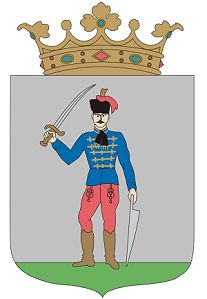 Контакт особа: Дара Ћурчић, тел: 024/873-353Конкурсна документација садржи 84 странеНа основу чл. 32. и 61. Закона о јавним набавкама („Сл. гласник РС” бр. 124/2012, у даљем тексту: Закон), чл. 2. Правилника о обавезним елементима конкурсне документације у поступцима јавних набавки и начину доказивања испуњености услова („Сл. гласник РС” бр. 29/2013), Одлуке о покретању поступка јавне набавке под редним бројем 1/2014, деловодни број 404-44/2014-I/А и Решења о образовању комисије за јавну набавку 7/2014, деловодни број 02-84/2014-I/А, припремљена је:КОНКУРСНА ДОКУМЕНТАЦИЈА за јавну набавку мале вредности – Поклони -ЈН бр. 7/2014 Конкурсна документација садржи: I   ОПШТИ ПОДАЦИ О ЈАВНОЈ НАБАВЦИ 1. Подаци о наручиоцуОпштина Кањижа, 24420 Кањижа, Главни трг бр.1.www.kanjiza.rs 2. Врста поступка јавне набавкеПредметна јавна набавка се спроводи  у поступку  јавне набавке мале вредности, у складу са Законом и подзаконским актима којима се уређују јавне набавке.3. Предмет јавне набавкеПредмет јавне набавке бр. 7/2014 је набавка   – Набавка добара: Поклони14800000 – Разни  неметални минерални производи,15872000 – Зачинско биље и зачини15910000 – Дестилована алкохолна пића18530000 – Поклони и награде.4. Циљ поступкаПоступак јавне набавке се спроводи ради закључења уговора о јавној набавци.5. Напомена уколико је у питању резервисана јавна набавкаНије резервисана јавна набавка.6. Напомена уколико се спроводи електронска лицитацијаНе води се електронска лицитација.7. Контакт (лице или служба) Лице за контакт: Дара Ћурчић, тел. 024/873-353, e-mail: darac@kanjiza.rsII  ПОДАЦИ О ПРЕДМЕТУ ЈАВНЕ НАБАВКЕ1. Предмет јавне набавкеПредмет јавне набавке бр. 7/2014 је набавка   – Набавка добара: Поклони14800000 – Разни  неметални минерални производи,15872000 – Зачинско биље и зачини15910000 – Дестилована алкохолна пића18530000 – Поклони и награде.2. ПартијеЈавна набавка бр. 7/2014 је обликована у партијама, и то:14800000 – Разни  неметални минерални производи,15872000 – Зачинско биље и зачини15910000 – Дестилована алкохолна пића18530000 – Поклони и награде.Партија бр. 1. – Производи од мајоликеПартија бр. 2. – Грнчарски производиПартија бр. 3. – Репрезентативни поклониПартија бр. 4. – Остали разни поклониПартија бр. 5. – Поклон пакетићи од  паприке и сушеног першунаПартија бр. 6. - Поклон пакетићи од ракијеПартија бр. 7. – Поклон пакетићи од ручног рада3. Врста оквирног споразумаЈавна набавка бр. 7/2014 се не спроводи ради закључења оквирног споразума.III  ВРСТА, ТЕХНИЧКЕ КАРАКТЕРИСТИКЕ, КВАЛИТЕТ, КОЛИЧИНА И ОПИС РАДОВА, , НАЧИН СПРОВОЂЕЊА КОНТРОЛЕ И ОБЕЗБЕЂИВАЊА ГАРАНЦИЈЕ КВАЛИТЕТА, РОК И МЕСТО ИЗВОЂЕЊА РАДОВА, ЕВЕНТУАЛНЕ ДОДАТНЕ УСЛУГЕ.Опис  набавке добара: Понуђач се обавезује да обезбеди  испоруку добара – поклона подељених у партије , а које су предмет ове набавке,  сукцесивно  и по динамици коју одреди Наручилац. Приликом пријема добара – поклона,  врши се квантитативни и квалитативни пријем  између представника  Понуђача и овлашћеног представника Наручиоца . Такође приликом предаје добара – поклона , Понуђач ће истовремено Наручиоцу предати и један примерак  потписане и оверене  (од обе стране)  отпремнице са наведеним  количинама.Техничке карактеристике  за Партију број 1. ПАРТИЈА  бр. 1 – Производи од мајолике -  ОРН 14800000 -            Назив робе                                                појединица цена       појединачна цена                                                                                      без ПДВ                      са ПДВБоца са логом општине Кањижа                       _______дин/ком    _______ дин/комВаза висине 25  cm                                             _______дин/ком    _______ дин/комБокал 1вис. 16   cm                                              _______дин/ком    _______ дин/комБокал 1 вис. 10  cm                                              _______дин/ком    _______ дин/комСлика од керамике дим. 45*30   cm                                                             _______дин/ком    _______ дин/комЗбир појединачних цена:                             ____________дин.    ___________дин.Гора наведене врсте  добара-поклона нису фиксне, могу се мењати током наруџбе.Техничке карактеристике за Партију број 2. ПАРТИЈА  бр. 2  – Грнчарски производи -  ОРН 14800000 -      Назив грнчарских                             појединица цена       појединачна цена             производа                                                     без ПДВ                      са ПДВЗидни украс 15*15 cm                        _______дин/ком       _______ дин/комДржач за свеће пречника 15*15 cm                                              _______дин/ком       _______ дин/комДржач за оловкевисине 15 cm                                       _______дин/ком      _______ дин/комЗбир појединачних цена:               ____________дин.    ___________дин.Гора наведене врсте артикала нису фиксне, могу се мењати током наруџбе.Испорука: фцо. Наручилац.Техничке карактеристике за Партију број 3. ПАРТИЈА  бр. 3  – Репрезентативни поклони  -  ОРН 18530000  -      Назив репрезентативних                             појединица цена       појединачна цена                      поклона                                                    без ПДВ                      са ПДВЖенски новчаници од кожеи еко коже                                                     _______дин/ком       _______ дин/комМушки новчаници од кожеи еко коже                                                     _______дин/ком       _______ дин/комМушки и женски каишеви                                                        _______дин/ком      _______ дин/комФутрола за возачку дозволу                       _______дин/ком       _______дин/комФутрола за визитке од коже                       _______дин/ком       _______дин/комЧаше за ракију   0,5,  6 ком                        _______ дин/ком       _______дин/ком   Чаше за воду, 0,5  6 ком.                            _______дин/ком        _______дин/комТацна метална                                            _______дин/ком        _______дин/комСтона лампа                                               _______дин/ком        _______дин/ком Декоративни зидни сат                            _______дин/ком       _______дин/комВински сет                                                 _______дин/ком        _______дин/комСет оловака                                                _______дин/ком       _______дин/комРоковник                                                     _______дин/ком        _______дин/комКишобран                                                   _______дин/ком        _______дин/комКутија за накит                                          _______дин/ком        _______дин/комФото албум                                                _______дин/ком        _______дин/комЗбир појединачних цена:               ____________дин.    ___________дин.Гора наведене врсте артикала нису фиксне, могу се мењати током наруџбе.Испорука: фцо. Наручилац.ПАРТИЈА  бр. 4 – Остали разни поклони -  ОРН 18530000 -            Назив робе                                                појединица цена       појединачна цена                                                                                      без ПДВ                      са ПДВСтона лампа вис. oд 40cm   do 50 cm                                                   _______дин/ком    _______ дин/комЧаше за воду – стакло гар. од 6 ком.                                          _______дин/ком    _______дин/ком Тацна метална дим. 30*50 cm                         _______дин/ком    _______ дин/ком Шоље за кафу са тањиром, гар. 6 ком                                       _______дин/ком    _______ дин/комВаза од стакла вис. 30  cm                                                                  _______дин/ком    _______ дин/комЗбир појединачних цена:                             ____________дин.    ___________дин.Гора наведене врсте  добара-поклона нису фиксне, могу се мењати током наруџбе.ПАРТИЈА  бр. 5 –Поклон пакетић од паприке и сушеног першуна -  ОРН 15872000 -            Назив робе                                                појединица цена       појединачна цена                                                                                      без ПДВ                      са ПДВПоклон пакетић од паприке и сушеног першуна                                          _______дин/ком    _______дин/ком Збир појединачних цена:                             ____________дин.    ___________дин.Гора наведене врсте  добара-поклона нису фиксне, могу се мењати током наруџбе.ПАРТИЈА  бр. 6 –Поклон пакетић од ракије -  ОРН 15910000 -            Назив робе                                                појединица цена       појединачна цена                                                                                      без ПДВ                      са ПДВКајсија 0,75                                                       _______дин/ком    _______дин/ком Дуња  0,75                                                         _______дин/ком    _______дин/комВиљамовка  0,75                                               _______дин/ком    _______дин/комЗбир појединачних цена:                             ____________дин.    ___________дин.Флаше пескарене , са логом општине. Обавезна декларација.ПАРТИЈА  бр. 7 –Поклон пакетић од  ручног рада -  ОРН 18530000 -            Назив робе                                                појединица цена       појединачна цена                                                                                      без ПДВ                      са ПДВСлике -ручни рад  димен. 52*40 cm                                            _______дин/ком    _______дин/ком Збир појединачних цена:                             ____________дин.    ___________дин.Слике израђене квилинг техником. На сликама форме су направљене од шарених папирних трака са позадином у боји. 75-80% површине слике  покривено је папирном траком.Димензије слике 52*40 cm  . IV  ТЕХНИЧКА ДОКУМЕНТАЦИЈА И ПЛАНОВИ Нема.V   УСЛОВИ ЗА УЧЕШЋЕ У ПОСТУПКУ ЈАВНЕ НАБАВКЕ ИЗ ЧЛ. 75. И 76. ЗАКОНА И УПУТСТВО КАКО СЕ ДОКАЗУЈЕ ИСПУЊЕНОСТ ТИХ УСЛОВАУСЛОВИ ЗА УЧЕШЋЕ У ПОСТУПКУ ЈАВНЕ НАБАВКЕ ИЗ ЧЛ. 75. И 76. ЗАКОНАПраво на учешће у поступку предметне јавне набавке има понуђач који испуњава обавезне услове за учешће у поступку јавне набавке дефинисане чл. 75. Закона, и то:Да је регистрован код надлежног органа, односно уписан у одговарајући регистар (чл. 75. ст. 1. тач. 1) Закона);Да он и његов законски заступник није осуђиван за неко од кривичних дела као члан организоване криминалне групе, да није осуђиван за кривична дела против привреде, кривична дела против животне средине, кривично дело примања или давања мита, кривично дело преваре (чл. 75. ст. 1. тач. 2) Закона);Да му није изречена мера забране обављања делатности, која је на снази у време објављивања позива за подношење понуде (чл. 75. ст. 1. тач. 3) Закона);Да је измирио доспеле порезе, доприносе и друге јавне дажбине у складу са прописима Републике Србије или стране државе када има седиште на њеној територији (чл. 75. ст. 1. тач. 4) Закона);Да има важећу дозволу надлежног органа за обављање делатности која је предмет јавне набавке (чл. 75. ст. 1. тач. 5) Закона;Понуђач је дужан да при састављању понуде изричито наведе да је поштовао обавезе које произлазе из важећих прописа о заштити на раду, запошљавању и условима рада, заштити животне средине, као и да гарантује да је ималац права интелектуалне својине (чл. 75. ст. 2. Закона).Понуђач који учествује у поступку предметне јавне набавке  не мора испунити додатне услове  дефинисане чл. 76. Закона.Уколико понуђач подноси понуду са подизвођачем, у складу са чланом 80. Закона, подизвођач мора да испуњава обавезне услове из члана 75. став 1. тач. 1) до 4) Закона и услов из члана 75. став 1. тачка 5) Закона, за део набавке који ће понуђач извршити преко подизвођача.  Уколико понуду подноси група понуђача, сваки понуђач из групе понуђача, мора да испуни обавезне услове из члана 75. став 1. тач. 1) до 4) Закона, а додатне услове испуњавају заједно. Услов из члана 75. став 1. тач. 5) Закона, дужан је да испуни понуђач из групе понуђача којем је поверено извршење дела набавке за који је неопходна испуњеност тог услова..УПУТСТВО КАКО СЕ ДОКАЗУЈЕ ИСПУЊЕНОСТ УСЛОВАИспуњеност обавезних условаза учешће у поступку предметне јавне набавке, у складу са чл. 77. став 4. Закона, понуђач доказује достављањем Изјаве(Образац изјаве понуђача, је саставни део конкурсне документације),којом под пуном материјалном и кривичном одговорношћу потврђује да испуњава услове за учешће у поступку јавне набавке из чл. 75. и 76. Закона, дефинисане овом конкурсном документацијом.Изјава мора да буде потписана од стране овлашћеног лица понуђача и оверена печатом.Уколико Изјаву потписује лице које није уписано у регистар као лице овлашћено за заступање, потребно је уз понуду доставити овлашћење за потписивање.     Испуњеност додатних услова  - Нема. Уколико понуду подноси група понуђача понуђач је дужан да за  сваког члана групе достави наведене доказе да испуњава услове из члана 75. став 1. тач. 1) до 4), а доказ из члана 75. став 1. тач. 5) Закона, дужан је да достави понуђач из групе понуђача којем је поверено извршење дела набавке за који је неопходна испуњеност тог услова. Додатне услове група понуђача испуњава заједно.Уколико понуђач подноси понуду са подизвођачем, понуђач је дужан да за подизвођача достави доказе да испуњава услове из члана 75. став 1. тач. 1) до 4) Закона, а доказ из члана 75. став 1. тач. 5) Закона, за део набавке који ће понуђач извршити преко подизвођача.  	Наведене доказе о испуњености услова понуђач може доставити у виду неоверених копија, а наручилац може пре доношења одлуке о додели уговора да тражи од понуђача, чија је понуда на основу извештаја за јавну набавку оцењена као најповољнија, да достави на увид оригинал или оверену копију свих или појединих доказа.	Ако понуђач у остављеном, примереном року који не може бити краћи од пет дана, не достави на увид оригинал или оверену копију тражених доказа, наручилац ће његову понуду одбити као неприхватљиву.	Понуђачи који су регистровани у регистру који води Агенција за привредне регистре не морају да доставе доказ из чл.  75. ст. 1. тач. 1) Извод из регистра Агенције за привредне регистре, који је јавно доступан на интернет страници Агенције за привредне регистре.	Наручилац неће одбити понуду као неприхватљиву, уколико не садржи доказ одређен конкурсном документацијом, ако понуђач наведе у понуди интернет страницу на којој су подаци који су тражени у оквиру услова јавно доступни.Уколико је доказ о испуњености услова електронски документ, понуђач доставља копију електронског документа у писаном облику, у складу са законом којим се уређује електронски документ, осим уколико подноси електронску понуду када се доказ доставља у изворном електронском облику.	Ако се у држави у којој понуђач има седиште не издају тражени докази, понуђач може, уместо доказа, приложити своју писану изјаву, дату под кривичном и материјалном одговорношћу оверену пред судским или управним органом, јавним бележником или другим надлежним органом те државе.	Ако понуђач има седиште у другој држави, наручилац може да провери да ли су документи којима понуђач доказује испуњеност тражених услова издати од стране надлежних органа те државе.	Понуђач је дужан да без одлагања писмено обавести наручиоца о било којој промени у вези са испуњеношћу услова из поступка јавне набавке, која наступи до доношења одлуке, односно закључења уговора, односно током важења уговора о јавној набавци и да је документује на прописани начин.Понуђач је дужан да у понуди наведе да ли ће извршење јавне набавке делимично поверити подизвођачу и да наведе у својој понуди, проценат укупне вредности набавке који ће поверити подизвођачу, а који не може бити већи од 50 % као и део предмета набавке који ће извршити преко подизвођача.Ако понуђач у понуди наведе да ће делимично извршење набавке поверити подизвођачу, дужан је да наведе назив подизвођача, а уколико уговор између наручиоца и понуђача буде закључен, тај подизвођач ће бити наведен у уговору.Понуђач је дужан да наручиоцу, на његов захтев, омогући приступ код подизвођача ради утврђивања испуњености услова.Понуђач је дужан да за подизвођаче достави доказе о испуњености обавезних услова из члана 75. став 1. тач 1) до 4) Закона о јавним набавкама, а доказ о испуњености услова из члана 75. став 1. тачка 5) Закона за део набавке који ће извршити преко подизвођача.Ако је за извршење дела јавне набавке чија вредност не прелази 10% укупне вредности јавне набавке потребно испунити обавезан услов из члана 75. став 1. тачка 5) Закона понуђач може доказати испуњеност тог услова преко подизвођача којем је поверио извршење тог дела набавке.Понуђач у потпуности одговара наручиоцу за извршење обавеза из поступка јавне набавке, односно за извршење уговорних обавеза, без обзира на број подизвођача.Наручилац може на захтев подизвођача и где природа предмета набавке то дозвољава пренети доспела потраживања директно подизвођачу, за део набавке која се извршава преко тог подизвођача.Понуђач не може ангажовати као подизвођача лице које није навео у понуди, у супротном наручилац ће реализовати средство обезбеђења и раскинути уговор, осим ако би раскидом уговора наручилац претрпео знатну штету. Понуђач може ангажовати као подизвођача лице које није навео у понуди, ако је на страни подизвођача након подношења понуде настала трајнија неспособност плаћања, ако то лице испуњава све услове одређене за подизвођача и уколико добије претходну сагласност наручиоца.Понуду може поднети група понуђача. Сваки понуђач из групе понуђача мора да испуни обавезне услове из члана 75. став 1. тач. 1) до 4) Закона, а додатне услове испуњавају заједно, осим ако наручилац из оправданих разлога не одреди другачије.Услов из члана 75. став 1. тачка 5) Закона дужан је да испуни понуђач из групе понуђача којем је поверено извршење дела набавке за који је неопходна испуњеност тог услова. Саставни део заједничке понуде је споразум којим се понуђачи из групе међусобно и према наручиоцу обавезују на извршење јавне набавке, а који обавезно садржи податке о:1)	члану групе који ће бити носилац посла, односно који ће поднети понуду и који ће заступати групу понуђача пред наручиоцем;2)	понуђачу који ће у име групе понуђача потписати уговор;3)	понуђачу који ће у име групе понуђача дати средство обезбеђења;4)	понуђачу који ће издати рачун;5)	рачуну на који ће бити извршено плаћање;6)	обавезема сваког од понуђача из групе понуђача за извршење уговора.Споразумом уређују се и друга питања која наручилац одреди конкурсном документацијом. Наручилац не може од групе понуђача да захтева да се повезују у одређени правни облик како би могли да поднесу заједничку понуду.Понуђачи који поднесу заједничку понуду одговарају неограничено солидарно према наручиоцу.Задруга може поднети понуду самостално, у своје име, а за рачун задругара или заједничку понуду у име задругара.Ако задруга подноси понуду у своје име за обавезе из поступка јавне набавке и уговора о јавној набавци одговара задруга и задругари у складу са законом.Ако задруга подноси заједничку понуду у име задругара за обавезе из поступка јавне набавке и уговора о јавној набавци неограничено солидарно одговарају задругари. VI  УПУТСТВО ПОНУЂАЧИМА КАКО ДА САЧИНЕ ПОНУДУ1. ПОДАЦИ О ЈЕЗИКУ НА КОЈЕМ ПОНУДА МОРА ДА БУДЕ САСТАВЉЕНАПонуђач подноси понуду на српском језику.2. НАЧИН НА КОЈИ ПОНУДА МОРА ДА БУДЕ САЧИЊЕНАПонуђач понуду за сваку партију посебно  подноси,  непосредно или путем поште у затвореној коверти или кутији, затворену на начин да се приликом отварања понуда може са сигурношћу утврдити да се први пут отвара. На полеђини коверте или на кутији навести назив и адресу понуђача. У случају да понуду подноси група понуђача, на коверти је потребно назначити да се ради о групи понуђача и навести називе и адресу свих учесника у заједничкој понуди.Понуду доставити на адресу: Општина Кањижа, 24420 Кањижа, Главни трг 1., са назнаком: ,,Понуда за јавну набавку добара – Поклони, ЈН бр. 7/2014, Партија бр. ___  - НЕ ОТВАРАТИ”. Понуда се сматра благовременом уколико је примљена од стране наручиоца до 10 . марта 2014. године  до 12,00 часова. Наручилац ће, по пријему одређене понуде, на коверти, односно кутији у којој се понуда налази, обележити време пријема и евидентирати број и датум понуде према редоследу приспећа. Уколико је понуда достављена непосредно наручулац ће понуђачу предати потврду пријема понуде. У потврди о пријему наручилац ће навести датум и сат пријема понуде. Понуда коју наручилац није примио у року одређеном за подношење понуда, односно која је примљена по истеку дана и сата до којег се могу понуде подносити, сматраће се неблаговременом.Понуда мора да садржи:попуњен, печатом оверен и потписан - образац понуде из конкурсне документације;попуњен, печатом оверен и потписан - модел уговора из конкурсне документације попуњен, печатом оверен и потписан – образац структуре понуђене цене из конкурсне документације;попуњен, печатом оверен и потписан  образац - Изјава понуђача о испуњавању услова из члана 75. Закона, дефинисане овом конкурсном документацијом попуњен, печатом оверен и потписан - образац трошкова припреме понуде из конкурсне документације;попуњен, печатом оверен и потписан образац изјаве о независној понуди из конкурсне документације попуњен, печатом оверен  и потписан образац изјаве подизвођача о испуњавању услова из чл. 75. Закона, дефинисане овом конкурсном документацијом 3. ПАРТИЈЕЈавна набавка бр. 7/2014 је обликована у партијама, и то:Партија бр. 1. – Производи од мајоликеПартија бр. 2. – Грнчарски производиПартија бр. 3. – Репрезентативни поклониПартија бр. 4. – Остали разни поклониПартија бр. 5. – Поклон пакетићи од  паприке и сушеног першунаПартија бр. 6.  - Поклон пакетићи од ракијеПартија бр. 7. – Поклон пакетићи од ручног рада4.  ПОНУДА СА ВАРИЈАНТАМАПодношење понуде са варијантама није дозвољено.5. НАЧИН ИЗМЕНЕ, ДОПУНЕ И ОПОЗИВА ПОНУДЕУ року за подношење понуде понуђач може да измени, допуни или опозове своју понуду на начин који је одређен за подношење понуде.Понуђач је дужан да јасно назначи који део понуде мења односно која документа накнадно доставља. Измену, допуну или опозив понуде треба доставити на адресу: Општина Кањижа, 24420 Кањижа, Главни трг 1.  са назнаком:„Измена понуде за јавну набавку добара –  Поклони , ЈН бр. 7/2014, Партија бр. ___  , - НЕ ОТВАРАТИ” или„Допуна понуде за јавну набавку   добара –  Поклони , ЈН бр. 7/2014, Партија бр. ___  , - НЕ ОТВАРАТИ” или„Опозив понуде за јавну набавку  добара –  Поклони , ЈН бр. 7/2014, Партија бр. ___  , - НЕ ОТВАРАТИ” или„Измена и допуна понуде за јавну набавку добара –  Поклони , ЈН бр. 7/2014, Партија бр. ___  , - НЕ ОТВАРАТИ” или” .На полеђини коверте или на кутији навести назив и адресу понуђача. У случају да понуду подноси група понуђача, на коверти је потребно назначити да се ради о групи понуђача и навести називе и адресу свих учесника у заједничкој понуди.По истеку рока за подношење понуда понуђач не може да повуче нити да мења своју понуду.6. УЧЕСТВОВАЊЕ У ЗАЈЕДНИЧКОЈ ПОНУДИ ИЛИ КАО ПОДИЗВОЂАЧ Понуђач за једну партију може да поднесе само једну понуду. Понуђач који је самостално поднео понуду не може истовремено да учествује у заједничкој понуди или као подизвођач, нити исто лице може учествовати у више заједничких понуда.У Обрасцу понуде (поглавље VII), понуђач наводи на који начин подноси понуду, односно да ли подноси понуду самостално, или као заједничку понуду, или подноси понуду са подизвођачем.7. ПОНУДА СА ПОДИЗВОЂАЧЕМУколико понуђач подноси понуду са подизвођачем дужан је да у Обрасцу понуде (поглавље VII) наведе да понуду подноси са подизвођачем, проценат укупне вредности набавке који ће поверити подизвођачу,  а који не може бити већи од 50%, као и део предмета набавке који ће извршити преко подизвођача. Понуђач у Обрасцу понуде наводи назив и седиште подизвођача, уколико ће делимично извршење набавке поверити подизвођачу. Уколико уговор о јавној набавци буде закључен између наручиоца и понуђача који подноси понуду са подизвођачем, тај подизвођач ће бити наведен и у уговору о јавној набавци. Понуђач је дужан да за подизвођаче достави доказе о испуњености услова који су наведени у поглављу V конкурсне документације, у складу са Упутством како се доказује испуњеност услова.Понуђач у потпуности одговара наручиоцу за извршење обавеза из поступка јавне набавке, односно извршење уговорних обавеза, без обзира на број подизвођача. Понуђач је дужан да наручиоцу, на његов захтев, омогући приступ код подизвођача, ради утврђивања испуњености тражених услова.8. ЗАЈЕДНИЧКА ПОНУДАПонуду може поднети група понуђача.Уколико понуду подноси група понуђача, саставни део заједничке понуде мора бити споразум којим се понуђачи из групе међусобно и према наручиоцу обавезују на извршење јавне набавке, а који обавезно садржи податке из члана 81. ст. 4. тач. 1) до 6) Закона и то податке о: члану групе који ће бити носилац посла, односно који ће поднети понуду и који ће заступати групу понуђача пред наручиоцем, понуђачу који ће у име групе понуђача потписати уговор, понуђачу који ће у име групе понуђача дати средство обезбеђења, понуђачу који ће издати рачун, рачуну на који ће бити извршено плаћање, обавезама сваког од понуђача из групе понуђача за извршење уговора.Група понуђача је дужна да достави све доказе о испуњености услова који су наведени у поглављу V конкурсне документације, у складу са Упутством како се доказује испуњеност услова.Понуђачи из групе понуђача одговарају неограничено солидарно према наручиоцу. Задруга може поднети понуду самостално, у своје име, а за рачун задругара или заједничку понуду у име задругара.Ако задруга подноси понуду у своје име за обавезе из поступка јавне набавке и уговора о јавној набавци одговара задруга и задругари у складу са законом.Ако задруга подноси заједничку понуду у име задругара за обавезе из поступка јавне набавке и уговора о јавној набавци неограничено солидарно одговарају задругари.9. НАЧИН И УСЛОВИ ПЛАЋАЊА, ГАРАНТНИ РОК, КАО И ДРУГЕ ОКОЛНОСТИ ОД КОЈИХ ЗАВИСИ ПРИХВАТЉИВОСТ  ПОНУДЕ9.1. Захтеви у погледу начина, рока и услова плаћања.Плаћање у року од 45 календарских дана од дана званичног пријема рачуна, без аванса .Плаћање се врши уплатом на рачун понуђача.Понуђачу није дозвољено да захтева аванс.9.2. Захтеви у погледу гарантног рокаОбавезна декларација произвођача. 9.3. Захтев у погледу рока .	Рок  набавке добара  до 31.03.2015.9.4. Захтев у погледу рока важења понудеРок важења понуде не може бити краћи од 30 дана од дана отварања понудаУ случају истека рока важења понуде, наручилац је дужан да у писаном облику затражи од понуђача продужење рока важења понуде.Понуђач који прихвати захтев за продужење рока важења понуде не може мењати понуду.10. ВАЛУТА И НАЧИН НА КОЈИ МОРА ДА БУДЕ НАВЕДЕНА И ИЗРАЖЕНА ЦЕНА У ПОНУДИЦена мора бити исказана у динарима, са и без пореза на додату вредност, са урачунатим свим трошковима које понуђач има у реализацији предметне јавне набавке, с тим да ће се за оцену понуде узимати у обзир цена без пореза на додату вредност.Ако понуђена цена укључује увозну царину и друге дажбине, понуђач је дужан да тај део одвојено искаже у динарима.Цена је фиксна и неће се мењати до истека важности уговора.11. ПОДАЦИ О ДРЖАВНОМ ОРГАНУ ИЛИ ОРГАНИЗАЦИЈИ, ОДНОСНО ОРГАНУ ИЛИ СЛУЖБИ ТЕРИТОРИЈАЛНЕ АУТОНОМИЈЕ  ИЛИ ЛОКАЛНЕ САМОУПРАВЕ ГДЕ СЕ МОГУ БЛАГОВРЕМЕНО ДОБИТИ ИСПРАВНИ ПОДАЦИ О ПОРЕСКИМ ОБАВЕЗАМА, ЗАШТИТИ ЖИВОТНЕ СРЕДИНЕ, ЗАШТИТИ ПРИ ЗАПОШЉАВАЊУ, УСЛОВИМА РАДА И СЛ., А КОЈИ СУ ВЕЗАНИ ЗА ИЗВРШЕЊЕ УГОВОРА О ЈАВНОЈ НАБАВЦИ Подаци о пореским обавезама се могу добити у Пореској управи, Министарства финансија и привреде.Подаци о заштити животне средине се могу добити у Агенцији за заштиту животне средине и у Министарству енергетике, развоја и заштите животне средине.Подаци о заштити при запошљавању и условима рада се могу добити у Министарству рада, запошљавања и социјалне политике.12. ПОДАЦИ О ВРСТИ, САДРЖИНИ, НАЧИНУ ПОДНОШЕЊА, ВИСИНИ И РОКОВИМА ОБЕЗБЕЂЕЊА ИСПУЊЕЊА ОБАВЕЗА ПОНУЂАЧА	Нема.13. ЗАШТИТА ПОВЕРЉИВОСТИ ПОДАТАКА КОЈЕ НАРУЧИЛАЦ СТАВЉА ПОНУЂАЧИМА НА РАСПОЛАГАЊЕ, УКЉУЧУЈУЋИ И ЊИХОВЕ ПОДИЗВОЂАЧЕ Предметна набавка не садржи поверљиве информације које наручилац ставља на располагање.14. ДОДАТНЕ ИНФОРМАЦИЈЕ ИЛИ ПОЈАШЊЕЊА У ВЕЗИ СА ПРИПРЕМАЊЕМ ПОНУДЕЗаинтересовано лице може, у писаном облику тражити од наручиоца додатне информације или појашњења у вези са припремањем понуде, најкасније 5 дана пре истека рока за подношење понуде. Наручилац ће заинтересованом лицу у року од 3 (три) дана од дана пријема захтева за додатним информацијама или појашњењима конкурсне документације, одговор доставити у писаном облику и истовремено ће ту информацију објавити на Порталу јавних набавки и на својој интернет страници. Додатне информације или појашњења упућују се са напоменом „Захтев за додатним информацијама или појашњењима конкурсне документације, ЈН бр. 7/2014. Ако наручилац измени или допуни конкурсну документацију 8 или мање дана пре истека рока за подношење понуда, дужан је да продужи рок за подношење понуда и објави обавештење о продужењу рока за подношење понуда. По истеку рока предвиђеног за подношење понуда наручилац не може да мења нити да допуњује конкурсну документацију. Тражење додатних информација или појашњења у вези са припремањем понуде телефоном није дозвољено. Комуникација у поступку јавне набавке врши се искључиво на начин одређен чланом 20. Закона.15. ДОДАТНА ОБЈАШЊЕЊА ОД ПОНУЂАЧА ПОСЛЕ ОТВАРАЊА ПОНУДА И КОНТРОЛА КОД ПОНУЂАЧА ОДНОСНО ЊЕГОВОГ ПОДИЗВОЂАЧА После отварања понуда наручилац може приликом стручне оцене понуда да у писаном облику захтева од понуђача додатна објашњења која ће му помоћи при прегледу, вредновању и упоређивању понуда, а може да врши контролу (увид) код понуђача, односно његовог подизвођача (члан 93. Закона). 		Уколико наручилац оцени да су потребна додатна објашњења или је потребно извршити контролу (увид) код понуђача, односно његовог подизвођача, наручилац ће понуђачу оставити примерени рок да поступи по позиву наручиоца, односно да омогући наручиоцу контролу (увид) код понуђача, као и код његовог подизвођача. 		Наручилац може уз сагласност понуђача да изврши исправке рачунских грешака уочених приликом разматрања понуде по окончаном поступку отварања. 		У случају разлике између јединичне и укупне цене, меродавна је јединична цена.Ако се понуђач не сагласи са исправком рачунских грешака, наручилац ће његову понуду одбити као неприхватљиву. 16. ДОДАТНО ОБЕЗБЕЂЕЊЕ ИСПУЊЕЊА УГОВОРНИХ ОБАВЕЗА ПОНУЂАЧА КОЈИ СЕ НАЛАЗЕ НА СПИСКУ НЕГАТИВНИХ РЕФЕРЕНЦИПонуђач који се налази на списку негативних референци који води Управа за јавне набавке, у складу са чланом 83. Закона, а који има негативну референцу за предмет набавке који није истоврстан предмету ове јавне набавке, а уколико таквом понуђачу буде додељен уговор, дужан је да у тренутку закључења уговора преда наручиоцу банкарску гаранцију за добро извршење посла, која ће бити са клаузулама: безусловна и платива на први позив. Банкарска гаранција за добро извршење посла издаје се у висини од 15%,  (уместо 10% из тачке 12. Упутства понуђачима како да сачине понуду) од укупне вредности уговора без ПДВ-а, са роком важности који је 30 (тридесет) дана дужи од истека рока за коначно извршење посла. Ако се за време трајања уговора промене рокови за извршење уговорне обавезе, важност банкарске гаранције за добро извршење посла мора да се продужи.17. ВРСТА КРИТЕРИЈУМА ЗА ДОДЕЛУ УГОВОРА, ЕЛЕМЕНТИ КРИТЕРИЈУМА НА ОСНОВУ КОЈИХ СЕ ДОДЕЉУЈЕ УГОВОР И МЕТОДОЛОГИЈА ЗА ДОДЕЛУ ПОНДЕРА ЗА СВАКИ ЕЛЕМЕНТ КРИТЕРИЈУМАИзбор најповољније понуде ће се извршити применом критеријума „најнижа понуђена цена“ на основу члана 85. став 1. тачка 1. Закона о јавним набавкама.Оцењивање и рангирање понуда заснива се на следећим елементима критеријума:ПОНУЂЕНА ЦЕНА Максимални број пондера: 100Финансијска оцена сваке понуде врши се тако што се понуда са најнижом ценом вреднује са максималним бројем пондера предвиђених за критеријум « понуђена цена ». Остале понуде добијају број пондера тако што се најнижа цена понуђача подели са ценом Понуђача чија се понуда пондерише и помножи са максималним бројем пондера предвиђених за овај критеријум. Ц 	- добијени број пондера Цмин 	- најнижа понуђена цена Цтек 	- понуда која се разматра                 Цмин Ц = ----------------------- Х 100                Цтек Напомена: пондерише се цена без ПДВ-а, број пондера израчунава се на другу децималу. 18. ЕЛЕМЕНТИ КРИТЕРИЈУМА НА ОСНОВУ КОЈИХ ЋЕ НАРУЧИЛАЦ ИЗВРШИТИ ДОДЕЛУ УГОВОРА У СИТУАЦИЈИ КАДА ПОСТОЈЕ ДВЕ ИЛИ ВИШЕ ПОНУДА СА ЈЕДНАКИМ БРОЈЕМ ПОНДЕРА 		Уговор ће се доделити понуђачу чија је понуда прва заведена у писарници Наручиоца.19. ПОШТОВАЊЕ ОБАВЕЗА КОЈЕ ПРОИЗИЛАЗЕ ИЗ ВАЖЕЋИХ ПРОПИСА Понуђач је дужан да у оквиру своје понуде достави изјаву дату под кривичном и материјалном одговорношћу да је поштовао све обавезе које произилазе из важећих прописа о заштити на раду, запошљавању и условима рада, заштити животне средине, као и да гарантује да је ималац права интелектуалне својине.  (Образац изјаве, дат је у поглављу XII конкурсне документације).20. КОРИШЋЕЊЕ ПАТЕНТА И ОДГОВОРНОСТ ЗА ПОВРЕДУ ЗАШТИЋЕНИХ ПРАВА ИНТЕЛЕКТУАЛНЕ СВОЈИНЕ ТРЕЋИХ ЛИЦАНакнаду за коришћење патената, као и одговорност за повреду заштићених права интелектуалне својине трећих лица сноси понуђач.21. НАЧИН И РОК ЗА ПОДНОШЕЊЕ ЗАХТЕВА ЗА ЗАШТИТУ ПРАВА ПОНУЂАЧА Захтев за заштиту права може да поднесе понуђач, односно свако заинтересовано лице, или пословно удружење у њихово име. Захтев за заштиту права подноси се Републичкој комисији, а предаје наручиоцу. Примерак захтева за заштиту права подносилац истовремено доставља Републичкој комисији. Захтев за заштиту права се доставља непосредно, електронском поштом на e-mail viglaci@kanjiza.rs, факсом на број: 024/873-016 или препорученом пошиљком са повратницом. Захтев за заштиту права се може поднети у току целог поступка јавне набавке, против сваке радње наручиоца, осим уколико Законом није другачије одређено. О поднетом захтеву за заштиту права наручилац обавештава све учеснике у поступку јавне набавке, односно објављује обавештење о поднетом захтеву на Порталу јавних набавки, најкасније у року од 2 дана од дана пријема захтева.Уколико се захтевом за заштиту права оспорава врста поступка, садржина позива за подношење понуда или конкурсне документације, захтев ће се сматрати благовременим уколико је примљен од стране наручиоца најкасније  7 дана пре истека рока за подношење понуда, без обзира на начин достављања.  У том случају подношења захтева за заштиту права долази до застоја рока за подношење понуда. После доношења одлуке о додели уговора из чл. 108. Закона или одлуке о обустави поступка јавне набавке из чл. 109. Закона, рок за подношење захтева за заштиту права је 10 дана од дана пријема одлуке. Захтевом за заштиту права не могу се оспоравати радње наручиоца предузете у поступку јавне набавке ако су подносиоцу захтева били или могли бити познати разлози за његово подношење пре истека рока за подношење понуда, а подносилац захтева га није поднео пре истека тог рока. Ако је у истом поступку јавне набавке поново поднет захтев за заштиту права од стране истог подносиоца захтева, у том захтеву се не могу оспоравати радње наручиоца за које је подносилац захтева знао или могао знати приликом подношења претходног захтева. Подносилац захтева је дужан да на рачун буџета Републике Србије уплати таксу у изнoсу од 80.000,00 динара уколико оспорава одређену радњу наручиоца пре отварања понуда на број жиро рачуна: 840-742221843-57, шифра плаћања: 153, позив на број 97 50-016, сврха уплате: Републичка административна такса са назнаком јавне набавке на коју се односи (број или друга ознака конкретне јавне набавке), корисник: буџет Републике Србије.  Уколико подносилац захтева оспорава одлуку о додели уговора такса износи 80.000,00 динара уколико понуђена цена понуђача којем је додељен уговор није већа од 80.000.000 динара, односно такса износи 0,1 % понуђене цене понуђача којем је додељен уговор ако је та вредност већа од 80.000.000 динара. Уколико подносилац захтева оспорава одлуку о обустави поступка јавне набавке или радњу наручиоца од момента отварања понуда до доношења одлуке о додели уговора или обустави поступка, такса износи 80.000,00 динара уколико процењена вредност јавне набавке (коју ће подносилац сазнати на отварању понуда или из записника о отварању понуда) није већа од 80.000.000 динара, односно такса износи 0,1 % процењене вредности јавне набавке ако је та вредност већа од 80.000.000 динара.Поступак заштите права понуђача регулисан је одредбама чл. 138. - 167. Закона.22. РОК У КОЈЕМ ЋЕ УГОВОР БИТИ ЗАКЉУЧЕНУговор о јавној набавци ће бити закључен са понуђачем којем је додељен уговор у року од 8 дана од дана протека рока за подношење захтева за заштиту права из члана 149. Закона. У случају да је поднета само једна понуда наручилац може закључити уговор пре истека рока за подношење захтева за заштиту права, у складу са чланом 112. став 2. тачка 5) Закона. VII  ОБРАЗАЦ ПОНУДЕ ПАРТИЈУ бр. 1Понуда бр ________________ од __________________ за јавну набавку добара – Репрезентација, ЈН број 7/2014, Партија бр. 1-  Производи од мајолике  -1)ОПШТИ ПОДАЦИ О ПОНУЂАЧУ2) ПОНУДУ ПОДНОСИ: Напомена: заокружити начин подношења понуде и уписати податке о подизвођачу, уколико се понуда подноси са подизвођачем, односно податке о свим учесницима заједничке понуде, уколико понуду подноси група понуђача3) ПОДАЦИ О ПОДИЗВОЂАЧУ Напомена: Табелу „Подаци о подизвођачу“ попуњавају само они понуђачи који подносе  понуду са подизвођачем, а уколико има већи број подизвођача од места предвиђених у табели, потребно је да се наведени образац копира у довољном броју примерака, да се попуни и достави за сваког подизвођача.4) ПОДАЦИ О УЧЕСНИКУ  У ЗАЈЕДНИЧКОЈ ПОНУДИНапомена: Табелу „Подаци о учеснику у заједничкој понуди“ попуњавају само они понуђачи који подносе заједничку понуду, а уколико има већи број учесника у заједничкој понуди од места предвиђених у табели, потребно је да се наведени образац копира у довољном броју примерака, да се попуни и достави за сваког понуђача који је учесник у заједничкој понуди.5) ОПИС ПРЕДМЕТА НАБАВКЕ: набавка добара – Поклони, ЈН број 7/2014, Партија бр. 1- Производи од мајолике  -Датум 					              Понуђач    М. П. _____________________________			________________________________Напомене: Образац понуде понуђач мора да попуни, овери печатом и потпише, чиме потврђује да су тачни подаци који су у обрасцу понуде наведени. Уколико понуђачи подносе заједничку понуду, група понуђача може да се определи да образац понуде потписују и печатом оверавају сви понуђачи из групе понуђача или група понуђача може да одреди једног понуђача из групе који ће попунити, потписати и печатом оверити образац понуде.VIII  МОДЕЛ УГОВОРА – ПАРТИЈА 1. УГОВОР О НАБАВЦИ ДОБАРА –  ПРОИЗВОДИ ОД МАЈОЛИКЕЗакључен између:Наручиоца: Општина Кањижа са седиштем у Кањижи, Главни трг 1, ПИБ: 100871672 Матични број: 08141231.Број рачуна: 840-56640-55 Назив банке: Управе за трезор,Телефон: 024/ 875-166 Телефакс: 024/873-016кога заступа: председник Општине Кањижа, Њилаш Михаљ дипл. правник, (у даљем тексту: Наручилац)иПонуђача: ................................................................................................са седиштем у ............................................, улица и број .........................................., ПИБ:.......................... Матични број: ........................................Број рачуна: ............................................ Назив банке:......................................,Телефон:............................Телефакс: ..................................кога заступа................................................................... (у даљем тексту: Понуђач),Основ уговора:ЈН број: 7/2014,Партија бр. 1Број и датум одлуке о додели уговора:...............................................Понуда изабраног понуђача бр. ______ од...............................Предмет уговора                                                                      Члан 1	Уговорне стране констатују да је Наручилац изабрао Понуђача као најповољнијег понуђача за  Партију бр.1. за набавку добара Производи од мајолике, за потребе Наручиоца , ЈН број 7/2014 ,  Одлуком о додели уговора број __________ од _______2014. године у  поступку јавне набавке мале вредности, по позиву за подношење понуда објављеног дана 28 . фебруара 2014. године на Порталу јавних набавки.Члан 2Предмет овог Уговора је набавка добара: Производи од мајолике,  за потребе Наручиоца, спроведена у поступку јавне набавке  мале вредности 404-44/2014-I/A и  понуде Понуђача 404- 0/2014-IV (01/2014) , а према спецификацији добара и структури  цена  која је саставни део овог уговора.Члан 3.Вредност и одређивање цене	Уговорне стране су сагласне да се цена испоручених добара  утврђује на основу дате понуде понуђача број_____________ од дана ___________2014. године  из обрасца структуре цене . 	Цене су фиксне и неће се мењати до истека важности уговора.Појединачна цена обухвата  и све пратеће трошкове које је Понуђач имао  у реализацији предметне јавне набавке.Под уговореном ценом се подразумева франко Наручилац.Вредност уговора је лимитирана до износа процењене вредности ЈН бр.  7/2014 за партију бр. 1 и утврђује се у  износу: __________________________________динара (без ПДВ-а).и словима:______________________________________________________________ (без ПДВ-а), односно____________________________________________, динара (са ПДВ-ом).и словима : _________________________________________________________	_____ (понуђач не попуњава овај податак).                                                                            	Рок и начин плаћањаЧлан 4.	Наручилац се обавезује, да ће након потписивања уговора , а по званичном  пријему  рачуна, вредност  набавке добара –  производа од мајолике,  уплатити на текући рачун Понуђача у року од 45 календарских дана од дана  званичног  пријема  рачуна. Наручилац ће за  набавке добара  које врши више пута у току месеца,  фактуру  испостављати на крају месеца , а на основу документа – отпремнице  којом се верификује квантитет  и квалитет испоруке.Рок  пружања услугаЧлан 5.Понуђач се обавезује да ће испоруку из члана 2. овог уговора након потписивања истог , вршити сукцесивно по потреби Наручиоца  до 31.03.2015.г. , а по свему и на начин утврђен овим уговором.                   				             Члан 6 .Завршне одредбе	Овај уговор ступа на снагу  даном потписивања од стране овлашћених представника обе уговорне стране и производи  дејство до утрошка планираних  и уговорених средстава у износу од ______________ (понуђач не попуњава овај податак).	Обим реализације уговорених  набавки добара , Наручилац ће определити  према потребама и расположивим финансијским средствима из Одлуке о буџету.Понуђач се обавезује да ће испоруку добара вршити у складу са важећим законским и подзаконским    актима,  стандардима квалитета и правилима струке.          	Свака уговорна  страна може отказати  Уговор са отказним роком  од 30 дана од дана достављања писаног обавештења о отказу.	Корисник услуга има право да једнострано откаже уговор у свако доба и без отказног рока, ако Пружалац услуге не извршава обавезе на уговорени начин, о чему писаним путем обавештава  Пружаоца услуга.                                                                 Члан 7.На све остало што није регулисано овим  Уговором , примењиваће се одредбе Закона о облигационим односима, као и други позитивни прописи који регулишу ову област.                                                                       Члан 8.	Измене и допуне овог уговора важе  само уколико  су начињене у писаној форми, уз сагласност обе стране, закључењем  Анекса.                                                                       Члан 9.	У случају спора у вези примене овог уговора потписници исти решавају мирним путем – споразумно односно признају надлежност стварно надлежног суда.Члан 10.	Овај уговор је састављен у 4 (четири) истоветна примерка од којих сваки потписник задржава по 2 (два) примерка за своје потребе.	ЗА НАРУЧИОЦА   						ЗА ПОНУЂАЧАНапомена:модел уговора понуђач мора да попуни, парафира све стране, овери печатом и потпише, чиме потврђује да прихвата елементе модела уговора !ОБРАЗАЦ СТРУКТУРЕ ЦЕНА-ПАРТИЈА бр. 1       Назив робе                                                    појединица цена       појединачна цена                                                                                        без ПДВ                      са ПДВ1.   Боца са логом општине Кањижа                       _______дин/ком    _______ дин/ком2.   Ваза висине 25  cm                                             _______дин/ком    _______ дин/ком3.   Бокал 1вис. 16   cm                                              _______дин/ком    _______ дин/ком4.   Бокал 1 вис. 10  cm                                              _______дин/ком    _______ дин/ком5.   Слика од керамике дим.                 45*30   cm                                                             _______дин/ком    _______ дин/комЗбир појединачних цена:                             ____________дин.    ___________дин.Гора наведене врсте  добара-поклона нису фиксне, могу се мењати током наруџбе.                                                                                    ___________________________                                                                                    печат и потпис овлашћеног лицаНапомена:Образац структуре цена понуђач мора да попуни, овери печатом и потпише  чиме потврђује да су тачни подаци који су у обрасцу наведени.Упутство како да се попуни образац структуре цена:Образац структуре цена понуђач мора да попуни, овери печатом и потпише, чиме потврђује да су тачни подаци који су у обрасцу наведени.Уколико понуђачи подносе заједничку понуду, група понуђача може да се определи   да образац структуре цене потписују и печатом оверавају сви понуђачи из групе понуђача или група понуђача може да одреди једног понуђача из групе који ће           попунити, потписати   и печатом оверити образац структуре цене.Понуђачи наводе јединичне цене без ПДВ-а и јединичне цене  без ПДВ-а умножене са количином , а на крају укупну цену без ПДВ-а;У збирној рекапитулацији понуђачи даље наводе укупне цене без ПДВ-а за наведене ставке, па на крају укупну цену без ПДВ-а;Затим наводе износ ПДВ-а као иУкупну цену са ПДВ-ом.                           VII  ОБРАЗАЦ ПОНУДЕ ПАРТИЈУ бр. 2.Понуда бр ________________ од __________________ за јавну набавку добара –Поклони, ЈН број 7/2014 Партија бр. 2 – Грнчарски производи -1)ОПШТИ ПОДАЦИ О ПОНУЂАЧУ2) ПОНУДУ ПОДНОСИ: Напомена: заокружити начин подношења понуде и уписати податке о подизвођачу, уколико се понуда подноси са подизвођачем, односно податке о свим учесницима заједничке понуде, уколико понуду подноси група понуђача3) ПОДАЦИ О ПОДИЗВОЂАЧУ Напомена: Табелу „Подаци о подизвођачу“ попуњавају само они понуђачи који подносе  понуду са подизвођачем, а уколико има већи број подизвођача од места предвиђених у табели, потребно је да се наведени образац копира у довољном броју примерака, да се попуни и достави за сваког подизвођача.4) ПОДАЦИ О УЧЕСНИКУ  У ЗАЈЕДНИЧКОЈ ПОНУДИНапомена: Табелу „Подаци о учеснику у заједничкој понуди“ попуњавају само они понуђачи који подносе заједничку понуду, а уколико има већи број учесника у заједничкој понуди од места предвиђених у табели, потребно је да се наведени образац копира у довољном броју примерака, да се попуни и достави за сваког понуђача који је учесник у заједничкој понуди.5) ОПИС ПРЕДМЕТА НАБАВКЕ: набавка  добара –  Поклони - ЈН број 7/2014 Партија бр. 2 – Грнчарски производи -Датум 					              Понуђач    М. П. _____________________________			______________________________Напомене: Образац понуде понуђач мора да попуни, овери печатом и потпише, чиме потврђује да су тачни подаци који су у обрасцу понуде наведени. Уколико понуђачи подносе заједничку понуду, група понуђача може да се определи да образац понуде потписују и печатом оверавају сви понуђачи из групе понуђача или група понуђача може да одреди једног понуђача из групе који ће попунити, потписати и печатом оверити образац понуде.VIII  МОДЕЛ УГОВОРА – ПАРТИЈА 2. УГОВОР О НАБАВЦИ ДОБАРА – ГРНЧАРСКИ ПРОИЗВОДИЗакључен између:Наручиоца: Општина Кањижа са седиштем у Кањижи, Главни трг 1, ПИБ: 100871672 Матични број: 08141231.Број рачуна: 840-56640-55 Назив банке: Управе за трезор,Телефон: 024/ 875-166 Телефакс: 024/873-016кога заступа: председник Општине Кањижа, Њилаш Михаљ дипл. правник, (у даљем тексту: Наручилац)иПонуђача: ................................................................................................са седиштем у ............................................, улица и број .........................................., ПИБ:.......................... Матични број: ........................................Број рачуна: ............................................ Назив банке:......................................,Телефон:............................Телефакс: ..................................кога заступа................................................................... (у даљем тексту: Понуђач),Основ уговора:ЈН број: 7/2014, Партија бр. 2Број и датум одлуке о додели уговора:...............................................Понуда изабраног понуђача бр. ______ од...............................Предмет уговора                                                                      Члан 1	Уговорне стране констатују да је Наручилац изабрао Понуђача као најповољнијег понуђача за  Партију бр.2. за набавку добара: Грнчарски производи, за потребе Наручиоца , ЈН број 7/2014 ,  Одлуком о додели уговора број __________ од _______2014. године у  поступку јавне набавке мале вредности, по позиву за подношење понуда објављеног дана 28 . фебруара 2014. године на Порталу јавних набавки.Члан 2Предмет овог Уговора је набавка добара: Грнчарски производи,   за потребе Наручиоца, спроведена у поступку јавне набавке  мале вредности 404-44/2014-I/A и  понуде Понуђача 404- 0/2014-IV (02/2014) , а према спецификацији добара и структури  цена  која је саставни део овог уговора.Члан 3.Вредност и одређивање ценеУговорне стране су сагласне да се цена испоручених добара  утврђује на основу дате понуде понуђача број_____________ од дана ___________2014. године  из обрасца структуре цене . 	Цене су фиксне и неће се мењати до истека важности уговора.Појединачна цена обухвата  и све пратеће трошкове које је Понуђач имао  у реализацији предметне јавне набавке.Под уговореном ценом се подразумева франко Наручилац.Вредност уговора је лимитирана до износа процењене вредности ЈН бр.  7/2014 за партију бр. 2 и утврђује се у  износу: __________________________________динара (без ПДВ-а).и словима:______________________________________________________________ (без ПДВ-а), односно____________________________________________, динара (са ПДВ-ом).и словима : _________________________________________________________	_____ (понуђач не попуњава овај податак).                                                                            	Рок и начин плаћањаЧлан 4.	Наручилац се обавезује, да ће након потписивања уговора , а по званичном  пријему  рачуна, вредност  набавке добара –  производа од мајолике,  уплатити на текући рачун Понуђача у року од 45 календарских дана од дана  званичног  пријема  рачуна. Наручилац ће за  набавке добара  које врши више пута у току месеца,  фактуру  испостављати на крају месеца , а на основу документа – отпремнице  којом се верификује квантитет  и квалитет испоруке.Рок  пружања услугаЧлан 5.Понуђач се обавезује да ће испоруку из члана 2. овог уговора након потписивања истог , вршити сукцесивно по потреби Наручиоца  до 31.03.2015.г. , а по свему и на начин утврђен овим уговором.                   				             Члан 6 .Завршне одредбе	Овај уговор ступа на снагу  даном потписивања од стране овлашћених представника обе уговорне стране и производи  дејство до утрошка планираних  и уговорених средстава у износу од ______________ (понуђач не попуњава овај податак).	Обим реализације уговорених  набавки добара , Наручилац ће определити  према потребама и расположивим финансијским средствима из Одлуке о буџету.Понуђач се обавезује да ће испоруку добара вршити у складу са важећим законским и подзаконским    актима,  стандардима квалитета и правилима струке.          	Свака уговорна  страна може отказати  Уговор са отказним роком  од 30 дана од дана достављања писаног обавештења о отказу.	Корисник услуга има право да једнострано откаже уговор у свако доба и без отказног рока, ако Пружалац услуге не извршава обавезе на уговорени начин, о чему писаним путем обавештава  Пружаоца услуга.                                                                 Члан 7.На све остало што није регулисано овим  Уговором , примењиваће се одредбе Закона о облигационим односима, као и други позитивни прописи који регулишу ову област.                                                                       Члан 8.	Измене и допуне овог уговора важе  само уколико  су начињене у писаној форми, уз сагласност обе стране, закључењем  Анекса.                                                                       Члан 9.	У случају спора у вези примене овог уговора потписници исти решавају мирним путем – споразумно односно признају надлежност стварно надлежног суда.Члан 10.	Овај уговор је састављен у 4 (четири) истоветна примерка од којих сваки потписник задржава по 2 (два) примерка за своје потребе.	ЗА НАРУЧИОЦА   						ЗА ПОНУЂАЧАНапомена:модел уговора понуђач мора да попуни, парафира све стране, овери печатом и потпише, чиме потврђује да прихвата елементе модела уговора !ОБРАЗАЦ СТРУКТУРЕ ЦЕНА- Партија  бр. 2      Назив грнчарских                             појединица цена       појединачна цена             производа                                                     без ПДВ                      са ПДВЗидни украс 15*15 cm                        _______дин/ком       _______ дин/комДржач за свеће пречника 15*15 cm                                              _______дин/ком       _______ дин/комДржач за оловкевисине 15 cm                                       _______дин/ком      _______ дин/комЗбир појединачних цена:               ____________дин.    ___________дин.Гора наведене врсте артикала нису фиксне, могу се мењати током наруџбе.Испорука: фцо. Наручилац.                                                                                    ___________________________                                                                                    печат и потпис овлашћеног лицаНапомена:Образац структуре цена понуђач мора да попуни, овери печатом и потпише  чиме потврђује да су тачни подацикоји су у обрасцу наведени.Упутство како да се попуни образац структуре цена:Образац структуре цена понуђач мора да попуни, овери печатом и потпише, чиме потврђује да су тачни подаци који су у обрасцу наведени.Уколико понуђачи подносе заједничку понуду, група понуђача може да се определи   да образац структуре цене потписују и печатом оверавају сви понуђачи из групе понуђача или група понуђача може да одреди једног понуђача из групе који ће           попунити, потписати   и печатом оверити образац структуре цене.Понуђачи наводе јединичне цене без ПДВ-а и јединичне цене  без ПДВ-а умножене са количином , а на крају укупну цену без ПДВ-а;У збирној рекапитулацији понуђачи даље наводе укупне цене без ПДВ-а за наведене ставке, па на крају укупну цену без ПДВ-а;Затим наводе износ ПДВ-а као иУкупну цену са ПДВ-ом.                           VII  ОБРАЗАЦ ПОНУДЕ ПАРТИЈУ бр. 3.Понуда бр ________________ од __________________ за јавну набавку добара –Поклони, ЈН број 7/2014 Партија бр. 3 – Репрезентативни поклони -1)ОПШТИ ПОДАЦИ О ПОНУЂАЧУ2) ПОНУДУ ПОДНОСИ: Напомена: заокружити начин подношења понуде и уписати податке о подизвођачу, уколико се понуда подноси са подизвођачем, односно податке о свим учесницима заједничке понуде, уколико понуду подноси група понуђача3) ПОДАЦИ О ПОДИЗВОЂАЧУ Напомена: Табелу „Подаци о подизвођачу“ попуњавају само они понуђачи који подносе  понуду са подизвођачем, а уколико има већи број подизвођача од места предвиђених у табели, потребно је да се наведени образац копира у довољном броју примерака, да се попуни и достави за сваког подизвођача.4) ПОДАЦИ О УЧЕСНИКУ  У ЗАЈЕДНИЧКОЈ ПОНУДИНапомена: Табелу „Подаци о учеснику у заједничкој понуди“ попуњавају само они понуђачи који подносе заједничку понуду, а уколико има већи број учесника у заједничкој понуди од места предвиђених у табели, потребно је да се наведени образац копира у довољном броју примерака, да се попуни и достави за сваког понуђача који је учесник у заједничкој понуди.5) ОПИС ПРЕДМЕТА НАБАВКЕ: набавка  добара –  Поклони - ЈН број 7/2014 Партија бр. 3 – Репрезентативни поклони -Датум 					              Понуђач    М. П. _____________________________			______________________________Напомене: Образац понуде понуђач мора да попуни, овери печатом и потпише, чиме потврђује да су тачни подаци који су у обрасцу понуде наведени. Уколико понуђачи подносе заједничку понуду, група понуђача може да се определи да образац понуде потписују и печатом оверавају сви понуђачи из групе понуђача или група понуђача може да одреди једног понуђача из групе који ће попунити, потписати и печатом оверити образац понуде.VIII  МОДЕЛ УГОВОРА – ПАРТИЈА 3. УГОВОР О НАБАВЦИ ДОБАРА – РЕПРЕЗЕНТАТИВНИ ПРОИЗВОДИЗакључен између:Наручиоца: Општина Кањижа са седиштем у Кањижи, Главни трг 1, ПИБ: 100871672 Матични број: 08141231.Број рачуна: 840-56640-55 Назив банке: Управе за трезор,Телефон: 024/ 875-166 Телефакс: 024/873-016кога заступа: председник Општине Кањижа, Њилаш Михаљ дипл. правник, (у даљем тексту: Наручилац)иПонуђача: ................................................................................................са седиштем у ............................................, улица и број .........................................., ПИБ:.......................... Матични број: ........................................Број рачуна: ............................................ Назив банке:......................................,Телефон:............................Телефакс: ..................................кога заступа................................................................... (у даљем тексту: Понуђач),Основ уговора:ЈН број: 7/2014, Партија бр. 3Број и датум одлуке о додели уговора:...............................................Понуда изабраног понуђача бр. ______ од...............................Предмет уговора                                                                      Члан 1	Уговорне стране констатују да је Наручилац изабрао Понуђача као најповољнијег понуђача за  Партију бр.3. за набавку добара:  Репрезентативни производи, за потребе Наручиоца , ЈН број 7/2014 ,  Одлуком о додели уговора број __________ од _______2014. године у  поступку јавне набавке мале вредности, по позиву за подношење понуда објављеног дана   28  . фебруара 2014. године на Порталу јавних набавки.Члан 2Предмет овог Уговора је набавка добара: Репрезентативни производи ,   за потребе Наручиоца, спроведена у поступку јавне набавке  мале вредности 404-44/2014-I/A и  понуде Понуђача 404- 0/2014-IV (03/2014) , а према спецификацији добара и структури  цена  која је саставни део овог уговора.Члан 3.Вредност и одређивање ценеУговорне стране су сагласне да се цена испоручених добара  утврђује на основу дате понуде понуђача број_____________ од дана ___________2014. године  из обрасца структуре цене . 	Цене су фиксне и неће се мењати до истека важности уговора.Појединачна цена обухвата  и све пратеће трошкове које је Понуђач имао  у реализацији предметне јавне набавке.Под уговореном ценом се подразумева франко Наручилац.Вредност уговора је лимитирана до износа процењене вредности ЈН бр.  7/2014 за партију бр. 3 и утврђује се у  износу: __________________________________динара (без ПДВ-а).и словима:______________________________________________________________ (без ПДВ-а), односно____________________________________________, динара (са ПДВ-ом).и словима : _________________________________________________________	_____ (понуђач не попуњава овај податак).                                                                            	Рок и начин плаћањаЧлан 4.	Наручилац се обавезује, да ће након потписивања уговора , а по званичном  пријему  рачуна, вредност  набавке добара –  производа од мајолике,  уплатити на текући рачун Понуђача у року од 45 календарских дана од дана  званичног  пријема  рачуна. Наручилац ће за  набавке добара  које врши више пута у току месеца,  фактуру  испостављати на крају месеца , а на основу документа – отпремнице  којом се верификује квантитет  и квалитет испоруке.Рок  пружања услугаЧлан 5.Понуђач се обавезује да ће испоруку из члана 2. овог уговора након потписивања истог , вршити сукцесивно по потреби Наручиоца  до 31.03.2015.г. , а по свему и на начин утврђен овим уговором.                   				             Члан 6 .Завршне одредбе	Овај уговор ступа на снагу  даном потписивања од стране овлашћених представника обе уговорне стране и производи  дејство до утрошка планираних  и уговорених средстава у износу од ______________ (понуђач не попуњава овај податак).	Обим реализације уговорених  набавки добара , Наручилац ће определити  према потребама и расположивим финансијским средствима из Одлуке о буџету.Понуђач се обавезује да ће испоруку добара вршити у складу са важећим законским и подзаконским    актима,  стандардима квалитета и правилима струке.          	Свака уговорна  страна може отказати  Уговор са отказним роком  од 30 дана од дана достављања писаног обавештења о отказу.	Корисник услуга има право да једнострано откаже уговор у свако доба и без отказног рока, ако Пружалац услуге не извршава обавезе на уговорени начин, о чему писаним путем обавештава  Пружаоца услуга.                                                                 Члан 7.На све остало што није регулисано овим  Уговором , примењиваће се одредбе Закона о облигационим односима, као и други позитивни прописи који регулишу ову област.                                                                       Члан 8.	Измене и допуне овог уговора важе  само уколико  су начињене у писаној форми, уз сагласност обе стране, закључењем  Анекса.                                                                       Члан 9.	У случају спора у вези примене овог уговора потписници исти решавају мирним путем – споразумно односно признају надлежност стварно надлежног суда.Члан 10.	Овај уговор је састављен у 4 (четири) истоветна примерка од којих сваки потписник задржава по 2 (два) примерка за своје потребе.	ЗА НАРУЧИОЦА   						ЗА ПОНУЂАЧАНапомена:модел уговора понуђач мора да попуни, парафира све стране, овери печатом и потпише, чиме потврђује да прихвата елементе модела уговора !ОБРАЗАЦ СТРУКТУРЕ ЦЕНА- Партија  бр. 3    ПАРТИЈА  бр. 3  – Репрезентативни поклони  -  ОРН 18530000  -      Назив репрезентативних                             појединица цена       појединачна цена                      поклона                                                    без ПДВ                      са ПДВЖенски новчаници од кожеи еко коже                                                     _______дин/ком       _______ дин/комМушки новчаници од кожеи еко коже                                                     _______дин/ком       _______ дин/комМушки и женски каишеви                                                        _______дин/ком      _______ дин/комФутрола за возачку дозволу                       _______дин/ком       _______дин/комФутрола за визитке од коже                       _______дин/ком       _______дин/комЧаше за ракију   0,5,  6 ком                        _______ дин/ком       _______дин/ком   Чаше за воду, 0,5  6 ком.                            _______дин/ком        _______дин/комТацна метална                                            _______дин/ком        _______дин/комСтона лампа                                               _______дин/ком        _______дин/ком Декоративни зидни сат                            _______дин/ком       _______дин/комВински сет                                                 _______дин/ком        _______дин/комСет оловака                                                _______дин/ком       _______дин/комРоковник                                                     _______дин/ком        _______дин/комКишобран                                                   _______дин/ком        _______дин/комКутија за накит                                          _______дин/ком        _______дин/комФото албум                                                _______дин/ком        _______дин/ком               Збир појединачних цена:               ____________дин.    ___________дин.Гора наведене врсте артикала нису фиксне, могу се мењати током наруџбе.Испорука: фцо. Наручилац.                                                                                    ___________________________                                                                                    печат и потпис овлашћеног лицаНапомена:Образац структуре цена понуђач мора да попуни, овери печатом и потпише  чиме потврђује да су тачни подаци који су у обрасцу наведени.Упутство како да се попуни образац структуре цена:Образац структуре цена понуђач мора да попуни, овери печатом и потпише, чиме потврђује да су тачни подаци који су у обрасцу наведени.Уколико понуђачи подносе заједничку понуду, група понуђача може да се определи   да образац структуре цене потписују и печатом оверавају сви понуђачи из групе понуђача или група понуђача може да одреди једног понуђача из групе који ће           попунити, потписати   и печатом оверити образац структуре цене.Понуђачи наводе јединичне цене без ПДВ-а и јединичне цене  без ПДВ-а умножене са количином , а на крају укупну цену без ПДВ-а;У збирној рекапитулацији понуђачи даље наводе укупне цене без ПДВ-а за наведене ставке, па на крају укупну цену без ПДВ-а;Затим наводе износ ПДВ-а као иУкупну цену са ПДВ-ом.                           VII  ОБРАЗАЦ ПОНУДЕ ПАРТИЈУ бр. 4.Понуда бр ________________ од __________________ за јавну набавку добара –Поклони, ЈН број 7/2014 Партија бр. 4 – Остали разни поклони -1)ОПШТИ ПОДАЦИ О ПОНУЂАЧУ2) ПОНУДУ ПОДНОСИ: Напомена: заокружити начин подношења понуде и уписати податке о подизвођачу, уколико се понуда подноси са подизвођачем, односно податке о свим учесницима заједничке понуде, уколико понуду подноси група понуђача3) ПОДАЦИ О ПОДИЗВОЂАЧУ Напомена: Табелу „Подаци о подизвођачу“ попуњавају само они понуђачи који подносе  понуду са подизвођачем, а уколико има већи број подизвођача од места предвиђених у табели, потребно је да се наведени образац копира у довољном броју примерака, да се попуни и достави за сваког подизвођача.4) ПОДАЦИ О УЧЕСНИКУ  У ЗАЈЕДНИЧКОЈ ПОНУДИНапомена: Табелу „Подаци о учеснику у заједничкој понуди“ попуњавају само они понуђачи који подносе заједничку понуду, а уколико има већи број учесника у заједничкој понуди од места предвиђених у табели, потребно је да се наведени образац копира у довољном броју примерака, да се попуни и достави за сваког понуђача који је учесник у заједничкој понуди.5) ОПИС ПРЕДМЕТА НАБАВКЕ: набавка  добара –  Поклони - ЈН број 7/2014 Партија бр. 4 – Остали разни поклони -Датум 					              Понуђач    М. П. _____________________________			______________________________Напомене: Образац понуде понуђач мора да попуни, овери печатом и потпише, чиме потврђује да су тачни подаци који су у обрасцу понуде наведени. Уколико понуђачи подносе заједничку понуду, група понуђача може да се определи да образац понуде потписују и печатом оверавају сви понуђачи из групе понуђача или група понуђача може да одреди једног понуђача из групе који ће попунити, потписати и печатом оверити образац понуде.VIII  МОДЕЛ УГОВОРА – ПАРТИЈА 4. УГОВОР О НАБАВЦИ ДОБАРА – ОСТАЛИ РАЗНИ ПОКЛОНИЗакључен између:Наручиоца: Општина Кањижа са седиштем у Кањижи, Главни трг 1, ПИБ: 100871672 Матични број: 08141231.Број рачуна: 840-56640-55 Назив банке: Управе за трезор,Телефон: 024/ 875-166 Телефакс: 024/873-016кога заступа: председник Општине Кањижа, Њилаш Михаљ дипл. правник, (у даљем тексту: Наручилац)иПонуђача: ................................................................................................са седиштем у ............................................, улица и број .........................................., ПИБ:.......................... Матични број: ........................................Број рачуна: ............................................ Назив банке:......................................,Телефон:............................Телефакс: ..................................кога заступа................................................................... (у даљем тексту: Понуђач),Основ уговора:ЈН број: 7/2014, Партија бр. 4Број и датум одлуке о додели уговора:...............................................Понуда изабраног понуђача бр. ______ од...............................Предмет уговора                                                                      Члан 1	Уговорне стране констатују да је Наручилац изабрао Понуђача као најповољнијег понуђача за  Партију бр.4. за набавку добара:  Остали разни поклони, за потребе Наручиоца , ЈН број 7/2014 ,  Одлуком о додели уговора број __________ од _______2014. године у  поступку јавне набавке мале вредности, по позиву за подношење понуда објављеног дана   28  . фебруара 2014. године на Порталу јавних набавки.Члан 2Предмет овог Уговора је набавка добара: Остали разни поклони,   за потребе Наручиоца, спроведена у поступку јавне набавке  мале вредности 404-44/2014-I/A и  понуде Понуђача 404- 0/2014-IV (04/2014) , а према спецификацији добара и структури  цена  која је саставни део овог уговора.Члан 3.Вредност и одређивање ценеУговорне стране су сагласне да се цена испоручених добара  утврђује на основу дате понуде понуђача број_____________ од дана ___________2014. године  из обрасца структуре цене . 	Цене су фиксне и неће се мењати до истека важности уговора.Појединачна цена обухвата  и све пратеће трошкове које је Понуђач имао  у реализацији предметне јавне набавке.Под уговореном ценом се подразумева франко Наручилац.Вредност уговора је лимитирана до износа процењене вредности ЈН бр.  7/2014 за партију бр. 4 и утврђује се у  износу: __________________________________динара (без ПДВ-а).и словима:______________________________________________________________ (без ПДВ-а), односно____________________________________________, динара (са ПДВ-ом).и словима : _________________________________________________________	_____ (понуђач не попуњава овај податак).                                                                            	Рок и начин плаћањаЧлан 4.	Наручилац се обавезује, да ће након потписивања уговора , а по званичном  пријему  рачуна, вредност  набавке добара –  производа од мајолике,  уплатити на текући рачун Понуђача у року од 45 календарских дана од дана  званичног  пријема  рачуна. Наручилац ће за  набавке добара  које врши више пута у току месеца,  фактуру  испостављати на крају месеца , а на основу документа – отпремнице  којом се верификује квантитет  и квалитет испоруке.Рок  пружања услугаЧлан 5.Понуђач се обавезује да ће испоруку из члана 2. овог уговора након потписивања истог , вршити сукцесивно по потреби Наручиоца  до 31.03.2015.г. , а по свему и на начин утврђен овим уговором.                   				             Члан 6 .Завршне одредбе	Овај уговор ступа на снагу  даном потписивања од стране овлашћених представника обе уговорне стране и производи  дејство до утрошка планираних  и уговорених средстава у износу од ______________ (понуђач не попуњава овај податак).	Обим реализације уговорених  набавки добара , Наручилац ће определити  према потребама и расположивим финансијским средствима из Одлуке о буџету.Понуђач се обавезује да ће испоруку добара вршити у складу са важећим законским и подзаконским    актима,  стандардима квалитета и правилима струке.          	Свака уговорна  страна може отказати  Уговор са отказним роком  од 30 дана од дана достављања писаног обавештења о отказу.	Корисник услуга има право да једнострано откаже уговор у свако доба и без отказног рока, ако Пружалац услуге не извршава обавезе на уговорени начин, о чему писаним путем обавештава  Пружаоца услуга.                                                                 Члан 7.На све остало што није регулисано овим  Уговором , примењиваће се одредбе Закона о облигационим односима, као и други позитивни прописи који регулишу ову област.                                                                       Члан 8.	Измене и допуне овог уговора важе  само уколико  су начињене у писаној форми, уз сагласност обе стране, закључењем  Анекса.                                                                       Члан 9.	У случају спора у вези примене овог уговора потписници исти решавају мирним путем – споразумно односно признају надлежност стварно надлежног суда.Члан 10.	Овај уговор је састављен у 4 (четири) истоветна примерка од којих сваки потписник задржава по 2 (два) примерка за своје потребе.	ЗА НАРУЧИОЦА   						ЗА ПОНУЂАЧАНапомена:модел уговора понуђач мора да попуни, парафира све стране, овери печатом и потпише, чиме потврђује да прихвата елементе модела уговора !ОБРАЗАЦ СТРУКТУРЕ ЦЕНА- Партија  бр. 4    ПАРТИЈА  бр. 4 – Остали разни поклони -  ОРН 18530000 -            Назив робе                                                појединица цена       појединачна цена                                                                                      без ПДВ                      са ПДВСтона лампа вис. oд 40cm   do 50 cm                                                   _______дин/ком    _______ дин/комЧаше за воду – стакло гар. од 6 ком.                                          _______дин/ком    _______дин/ком Тацна метална дим. 30*50 cm                         _______дин/ком    _______ дин/ком Шоље за кафу са тањиром, гар. 6 ком                                       _______дин/ком    _______ дин/комВаза од стакла вис. 30  cm                                                                  _______дин/ком    _______ дин/комЗбир појединачних цена:                             ____________дин.    ___________дин.Гора наведене врсте  добара-поклона нису фиксне, могу се мењати током наруџбе.Испорука: фцо. Наручилац.                                                                                    ___________________________                                                                                    печат и потпис овлашћеног лицаНапомена:Образац структуре цена понуђач мора да попуни, овери печатом и потпише  чиме потврђује да су тачни подаци који су у обрасцу наведени.Упутство како да се попуни образац структуре цена:Образац структуре цена понуђач мора да попуни, овери печатом и потпише, чиме потврђује да су тачни подаци који су у обрасцу наведени.Уколико понуђачи подносе заједничку понуду, група понуђача може да се определи   да образац структуре цене потписују и печатом оверавају сви понуђачи из групе понуђача или група понуђача може да одреди једног понуђача из групе који ће           попунити, потписати   и печатом оверити образац структуре цене.Понуђачи наводе јединичне цене без ПДВ-а и јединичне цене  без ПДВ-а умножене са количином , а на крају укупну цену без ПДВ-а;У збирној рекапитулацији понуђачи даље наводе укупне цене без ПДВ-а за наведене ставке, па на крају укупну цену без ПДВ-а;Затим наводе износ ПДВ-а као иУкупну цену са ПДВ-ом.                           VII  ОБРАЗАЦ ПОНУДЕ ПАРТИЈУ бр. 5.Понуда бр ________________ од __________________ за јавну набавку добара –Поклони, ЈН број 7/2014 Партија бр. 5 – Поклон пакетић од паприке и сушеног першуна -1)ОПШТИ ПОДАЦИ О ПОНУЂАЧУ2) ПОНУДУ ПОДНОСИ: Напомена: заокружити начин подношења понуде и уписати податке о подизвођачу, уколико се понуда подноси са подизвођачем, односно податке о свим учесницима заједничке понуде, уколико понуду подноси група понуђача3) ПОДАЦИ О ПОДИЗВОЂАЧУ Напомена: Табелу „Подаци о подизвођачу“ попуњавају само они понуђачи који подносе  понуду са подизвођачем, а уколико има већи број подизвођача од места предвиђених у табели, потребно је да се наведени образац копира у довољном броју примерака, да се попуни и достави за сваког подизвођача.4) ПОДАЦИ О УЧЕСНИКУ  У ЗАЈЕДНИЧКОЈ ПОНУДИНапомена: Табелу „Подаци о учеснику у заједничкој понуди“ попуњавају само они понуђачи који подносе заједничку понуду, а уколико има већи број учесника у заједничкој понуди од места предвиђених у табели, потребно је да се наведени образац копира у довољном броју примерака, да се попуни и достави за сваког понуђача који је учесник у заједничкој понуди.5) ОПИС ПРЕДМЕТА НАБАВКЕ: набавка  добара –  Поклони - ЈН број 7/2014 Партија бр. 5 – Поклон пакетић од паприке и сушеног першуна -Датум 					              Понуђач    М. П. _____________________________			______________________________Напомене: Образац понуде понуђач мора да попуни, овери печатом и потпише, чиме потврђује да су тачни подаци који су у обрасцу понуде наведени. Уколико понуђачи подносе заједничку понуду, група понуђача може да се определи да образац понуде потписују и печатом оверавају сви понуђачи из групе понуђача или група понуђача може да одреди једног понуђача из групе који ће попунити, потписати и печатом оверити образац понуде.VIII  МОДЕЛ УГОВОРА – ПАРТИЈА 5. УГОВОР О НАБАВЦИ ДОБАРА – ПОКЛОН ПАКЕТИЋИ ОД ПАПРИКЕ И СУШЕНОГ ПЕРШУНАЗакључен између:Наручиоца: Општина Кањижа са седиштем у Кањижи, Главни трг 1, ПИБ: 100871672 Матични број: 08141231.Број рачуна: 840-56640-55 Назив банке: Управе за трезор,Телефон: 024/ 875-166 Телефакс: 024/873-016кога заступа: председник Општине Кањижа, Њилаш Михаљ дипл. правник, (у даљем тексту: Наручилац)иПонуђача: ................................................................................................са седиштем у ............................................, улица и број .........................................., ПИБ:.......................... Матични број: ........................................Број рачуна: ............................................ Назив банке:......................................,Телефон:............................Телефакс: ..................................кога заступа................................................................... (у даљем тексту: Понуђач),Основ уговора:ЈН број: 7/2014, Партија бр. 5Број и датум одлуке о додели уговора:...............................................Понуда изабраног понуђача бр. ______ од...............................Предмет уговора                                                                      Члан 1	Уговорне стране констатују да је Наручилац изабрао Понуђача као најповољнијег понуђача за  Партију бр.5. за набавку добара:  Поклон пакетић од паприке и сушеног першуна, за потребе Наручиоца , ЈН број 7/2014 ,  Одлуком о додели уговора број __________ од _______2014. године у  поступку јавне набавке мале вредности, по позиву за подношење понуда објављеног дана  28. фебруара 2014. године на Порталу јавних набавки.Члан 2Предмет овог Уговора је набавка добара: Поклон пакетић од паприке и сушеног першуна,   за потребе Наручиоца, спроведена у поступку јавне набавке  мале вредности 404-44/2014-I/A и  понуде Понуђача 404- 0/2014-IV (05/2014) , а према спецификацији добара и структури  цена  која је саставни део овог уговора.Члан 3.Вредност и одређивање ценеУговорне стране су сагласне да се цена испоручених добара  утврђује на основу дате понуде понуђача број_____________ од дана ___________2014. године  из обрасца структуре цене . 	Цене су фиксне и неће се мењати до истека важности уговора.Појединачна цена обухвата  и све пратеће трошкове које је Понуђач имао  у реализацији предметне јавне набавке.Под уговореном ценом се подразумева франко Наручилац.Вредност уговора је лимитирана до износа процењене вредности ЈН бр.  7/2014 за партију бр. 5 и утврђује се у  износу: __________________________________динара (без ПДВ-а).и словима:______________________________________________________________ (без ПДВ-а), односно____________________________________________, динара (са ПДВ-ом).и словима : _________________________________________________________	_____ (понуђач не попуњава овај податак).                                                                            	Рок и начин плаћањаЧлан 4.	Наручилац се обавезује, да ће након потписивања уговора , а по званичном  пријему  рачуна, вредност  набавке добара –  производа од мајолике,  уплатити на текући рачун Понуђача у року од 45 календарских дана од дана  званичног  пријема  рачуна. Наручилац ће за  набавке добара  које врши више пута у току месеца,  фактуру  испостављати на крају месеца , а на основу документа – отпремнице  којом се верификује квантитет  и квалитет испоруке.Рок  пружања услугаЧлан 5.Понуђач се обавезује да ће испоруку из члана 2. овог уговора након потписивања истог , вршити сукцесивно по потреби Наручиоца  до 31.03.2015.г. , а по свему и на начин утврђен овим уговором.                   				             Члан 6 .Завршне одредбе	Овај уговор ступа на снагу  даном потписивања од стране овлашћених представника обе уговорне стране и производи  дејство до утрошка планираних  и уговорених средстава у износу од ______________ (понуђач не попуњава овај податак).	Обим реализације уговорених  набавки добара , Наручилац ће определити  према потребама и расположивим финансијским средствима из Одлуке о буџету.Понуђач се обавезује да ће испоруку добара вршити у складу са важећим законским и подзаконским    актима,  стандардима квалитета и правилима струке.          	Свака уговорна  страна може отказати  Уговор са отказним роком  од 30 дана од дана достављања писаног обавештења о отказу.	Корисник услуга има право да једнострано откаже уговор у свако доба и без отказног рока, ако Пружалац услуге не извршава обавезе на уговорени начин, о чему писаним путем обавештава  Пружаоца услуга.                                                                 Члан 7.На све остало што није регулисано овим  Уговором , примењиваће се одредбе Закона о облигационим односима, као и други позитивни прописи који регулишу ову област.                                                                       Члан 8.	Измене и допуне овог уговора важе  само уколико  су начињене у писаној форми, уз сагласност обе стране, закључењем  Анекса.                                                                       Члан 9.	У случају спора у вези примене овог уговора потписници исти решавају мирним путем – споразумно односно признају надлежност стварно надлежног суда.Члан 10.	Овај уговор је састављен у 4 (четири) истоветна примерка од којих сваки потписник задржава по 2 (два) примерка за своје потребе.	ЗА НАРУЧИОЦА   						ЗА ПОНУЂАЧАНапомена:модел уговора понуђач мора да попуни, парафира све стране, овери печатом и потпише, чиме потврђује да прихвата елементе модела уговора !ОБРАЗАЦ СТРУКТУРЕ ЦЕНА- Партија  бр. 5    ПАРТИЈА  бр. 5 –Поклон пакетић од паприке и сушеног першуна -  ОРН 15872000 -            Назив робе                                                појединица цена       појединачна цена                                                                                      без ПДВ                      са ПДВПоклон пакетић од паприке и сушеног першуна                                          _______дин/ком    _______дин/ком Збир појединачних цена:                             ____________дин.    ___________дин.Испорука: фцо. Наручилац.                                                                                    ___________________________                                                                                    печат и потпис овлашћеног лицаНапомена:Образац структуре цена понуђач мора да попуни, овери печатом и потпише  чиме потврђује да су тачни подаци који су у обрасцу наведени.Упутство како да се попуни образац структуре цена:Образац структуре цена понуђач мора да попуни, овери печатом и потпише, чиме потврђује да су тачни подаци који су у обрасцу наведени.Уколико понуђачи подносе заједничку понуду, група понуђача може да се определи   да образац структуре цене потписују и печатом оверавају сви понуђачи из групе понуђача или група понуђача може да одреди једног понуђача из групе који ће           попунити, потписати   и печатом оверити образац структуре цене.Понуђачи наводе јединичне цене без ПДВ-а и јединичне цене  без ПДВ-а умножене са количином , а на крају укупну цену без ПДВ-а;У збирној рекапитулацији понуђачи даље наводе укупне цене без ПДВ-а за наведене ставке, па на крају укупну цену без ПДВ-а;Затим наводе износ ПДВ-а као иУкупну цену са ПДВ-ом.                           VII  ОБРАЗАЦ ПОНУДЕ ПАРТИЈУ бр. 6.Понуда бр ________________ од __________________ за јавну набавку добара –Поклони, ЈН број 7/2014 Партија бр. 6 – Поклон пакетићи од ракије -1)ОПШТИ ПОДАЦИ О ПОНУЂАЧУ2) ПОНУДУ ПОДНОСИ: Напомена: заокружити начин подношења понуде и уписати податке о подизвођачу, уколико се понуда подноси са подизвођачем, односно податке о свим учесницима заједничке понуде, уколико понуду подноси група понуђача3) ПОДАЦИ О ПОДИЗВОЂАЧУ Напомена: Табелу „Подаци о подизвођачу“ попуњавају само они понуђачи који подносе  понуду са подизвођачем, а уколико има већи број подизвођача од места предвиђених у табели, потребно је да се наведени образац копира у довољном броју примерака, да се попуни и достави за сваког подизвођача.4) ПОДАЦИ О УЧЕСНИКУ  У ЗАЈЕДНИЧКОЈ ПОНУДИНапомена: Табелу „Подаци о учеснику у заједничкој понуди“ попуњавају само они понуђачи који подносе заједничку понуду, а уколико има већи број учесника у заједничкој понуди од места предвиђених у табели, потребно је да се наведени образац копира у довољном броју примерака, да се попуни и достави за сваког понуђача који је учесник у заједничкој понуди.5) ОПИС ПРЕДМЕТА НАБАВКЕ: набавка  добара –  Поклони - ЈН број 7/2014 Партија бр. 6 – Поклон пакетићи од ракије -Датум 					              Понуђач    М. П. _____________________________			______________________________Напомене: Образац понуде понуђач мора да попуни, овери печатом и потпише, чиме потврђује да су тачни подаци који су у обрасцу понуде наведени. Уколико понуђачи подносе заједничку понуду, група понуђача може да се определи да образац понуде потписују и печатом оверавају сви понуђачи из групе понуђача или група понуђача може да одреди једног понуђача из групе који ће попунити, потписати и печатом оверити образац понуде.VIII  МОДЕЛ УГОВОРА – ПАРТИЈА 6. УГОВОР О НАБАВЦИ ДОБАРА – ПОКЛОН ПАКЕТИЋИ ОД РАКИЈЕЗакључен између:Наручиоца: Општина Кањижа са седиштем у Кањижи, Главни трг 1, ПИБ: 100871672 Матични број: 08141231.Број рачуна: 840-56640-55 Назив банке: Управе за трезор,Телефон: 024/ 875-166 Телефакс: 024/873-016кога заступа: председник Општине Кањижа, Њилаш Михаљ дипл. правник, (у даљем тексту: Наручилац)иПонуђача: ................................................................................................са седиштем у ............................................, улица и број .........................................., ПИБ:.......................... Матични број: ........................................Број рачуна: ............................................ Назив банке:......................................,Телефон:............................Телефакс: ..................................кога заступа................................................................... (у даљем тексту: Понуђач),Основ уговора:ЈН број: 7/2014, Партија бр. 6Број и датум одлуке о додели уговора:...............................................Понуда изабраног понуђача бр. ______ од...............................Предмет уговора                                                                      Члан 1	Уговорне стране констатују да је Наручилац изабрао Понуђача као најповољнијег понуђача за  Партију бр.6. за набавку добара:  Поклон пакетић од ракије, за потребе Наручиоца , ЈН број 7/2014 ,  Одлуком о додели уговора број __________ од _______2014. године у  поступку јавне набавке мале вредности, по позиву за подношење понуда објављеног дана  28 . фебруара 2014. године на Порталу јавних набавки.Члан 2Предмет овог Уговора је набавка добара: Поклон пакетић од ракије,   за потребе Наручиоца, спроведена у поступку јавне набавке  мале вредности 404-44/2014-I/A и  понуде Понуђача 404- 0/2014-IV (06/2014) , а према спецификацији добара и структури  цена  која је саставни део овог уговора.Члан 3.Вредност и одређивање ценеУговорне стране су сагласне да се цена испоручених добара  утврђује на основу дате понуде понуђача број_____________ од дана ___________2014. године  из обрасца структуре цене . 	Цене су фиксне и неће се мењати до истека важности уговора.Појединачна цена обухвата  и све пратеће трошкове које је Понуђач имао  у реализацији предметне јавне набавке.Под уговореном ценом се подразумева франко Наручилац.Вредност уговора је лимитирана до износа процењене вредности ЈН бр.  7/2014 за партију бр. 6 и утврђује се у  износу: __________________________________динара (без ПДВ-а).и словима:______________________________________________________________ (без ПДВ-а), односно____________________________________________, динара (са ПДВ-ом).и словима : _________________________________________________________	_____ (понуђач не попуњава овај податак).                                                                            	Рок и начин плаћањаЧлан 4.	Наручилац се обавезује, да ће након потписивања уговора , а по званичном  пријему  рачуна, вредност  набавке добара –  производа од мајолике,  уплатити на текући рачун Понуђача у року од 45 календарских дана од дана  званичног  пријема  рачуна. Наручилац ће за  набавке добара  које врши више пута у току месеца,  фактуру  испостављати на крају месеца , а на основу документа – отпремнице  којом се верификује квантитет  и квалитет испоруке.Рок  пружања услугаЧлан 5.Понуђач се обавезује да ће испоруку из члана 2. овог уговора након потписивања истог , вршити сукцесивно по потреби Наручиоца  до 31.03.2015.г. , а по свему и на начин утврђен овим уговором.                   				             Члан 6 .Завршне одредбе	Овај уговор ступа на снагу  даном потписивања од стране овлашћених представника обе уговорне стране и производи  дејство до утрошка планираних  и уговорених средстава у износу од ______________ (понуђач не попуњава овај податак).	Обим реализације уговорених  набавки добара , Наручилац ће определити  према потребама и расположивим финансијским средствима из Одлуке о буџету.Понуђач се обавезује да ће испоруку добара вршити у складу са важећим законским и подзаконским    актима,  стандардима квалитета и правилима струке.          	Свака уговорна  страна може отказати  Уговор са отказним роком  од 30 дана од дана достављања писаног обавештења о отказу.	Корисник услуга има право да једнострано откаже уговор у свако доба и без отказног рока, ако Пружалац услуге не извршава обавезе на уговорени начин, о чему писаним путем обавештава  Пружаоца услуга.                                                                 Члан 7.На све остало што није регулисано овим  Уговором , примењиваће се одредбе Закона о облигационим односима, као и други позитивни прописи који регулишу ову област.                                                                       Члан 8.	Измене и допуне овог уговора важе  само уколико  су начињене у писаној форми, уз сагласност обе стране, закључењем  Анекса.                                                                       Члан 9.	У случају спора у вези примене овог уговора потписници исти решавају мирним путем – споразумно односно признају надлежност стварно надлежног суда.Члан 10.	Овај уговор је састављен у 4 (четири) истоветна примерка од којих сваки потписник задржава по 2 (два) примерка за своје потребе.	ЗА НАРУЧИОЦА   						ЗА ПОНУЂАЧАНапомена:модел уговора понуђач мора да попуни, парафира све стране, овери печатом и потпише, чиме потврђује да прихвата елементе модела уговора !ОБРАЗАЦ СТРУКТУРЕ ЦЕНА- Партија  бр. 6ПАРТИЈА  бр. 6 –Поклон пакетић од ракије -  ОРН 15910000 -            Назив робе                                                појединица цена       појединачна цена                                                                                      без ПДВ                      са ПДВКајсија 0,75                                                       _______дин/ком    _______дин/ком Дуња  0,75                                                         _______дин/ком    _______дин/комВиљамовка  0,75                                               _______дин/ком    _______дин/комЗбир појединачних цена:                             ____________дин.    ___________дин.Флаше пескарене , са логом општине. Обавезна декларација.        Испорука: фцо. Наручилац.                                                                                    ___________________________                                                                                    печат и потпис овлашћеног лицаНапомена:Образац структуре цена понуђач мора да попуни, овери печатом и потпише  чиме потврђује да су тачни подаци који су у обрасцу наведени.Упутство како да се попуни образац структуре цена:Образац структуре цена понуђач мора да попуни, овери печатом и потпише, чиме потврђује да су тачни подаци који су у обрасцу наведени.Уколико понуђачи подносе заједничку понуду, група понуђача може да се определи   да образац структуре цене потписују и печатом оверавају сви понуђачи из групе понуђача или група понуђача може да одреди једног понуђача из групе који ће           попунити, потписати   и печатом оверити образац структуре цене.Понуђачи наводе јединичне цене без ПДВ-а и јединичне цене  без ПДВ-а умножене са количином , а на крају укупну цену без ПДВ-а;У збирној рекапитулацији понуђачи даље наводе укупне цене без ПДВ-а за наведене ставке, па на крају укупну цену без ПДВ-а;Затим наводе износ ПДВ-а као иУкупну цену са ПДВ-ом.                           VII  ОБРАЗАЦ ПОНУДЕ ПАРТИЈУ бр. 7.Понуда бр ________________ од __________________ за јавну набавку добара –Поклони, ЈН број 7/2014 Партија бр. 7 – Поклон пакетићи од ручног рада -1)ОПШТИ ПОДАЦИ О ПОНУЂАЧУ2) ПОНУДУ ПОДНОСИ: Напомена: заокружити начин подношења понуде и уписати податке о подизвођачу, уколико се понуда подноси са подизвођачем, односно податке о свим учесницима заједничке понуде, уколико понуду подноси група понуђача3) ПОДАЦИ О ПОДИЗВОЂАЧУ Напомена: Табелу „Подаци о подизвођачу“ попуњавају само они понуђачи који подносе  понуду са подизвођачем, а уколико има већи број подизвођача од места предвиђених у табели, потребно је да се наведени образац копира у довољном броју примерака, да се попуни и достави за сваког подизвођача.4) ПОДАЦИ О УЧЕСНИКУ  У ЗАЈЕДНИЧКОЈ ПОНУДИНапомена: Табелу „Подаци о учеснику у заједничкој понуди“ попуњавају само они понуђачи који подносе заједничку понуду, а уколико има већи број учесника у заједничкој понуди од места предвиђених у табели, потребно је да се наведени образац копира у довољном броју примерака, да се попуни и достави за сваког понуђача који је учесник у заједничкој понуди.5) ОПИС ПРЕДМЕТА НАБАВКЕ: набавка  добара –  Поклони - ЈН број 7/2014 Партија бр. 7 – Поклон пакетићи од ручног рада -Датум 					              Понуђач    М. П. _____________________________			______________________________Напомене: Образац понуде понуђач мора да попуни, овери печатом и потпише, чиме потврђује да су тачни подаци који су у обрасцу понуде наведени. Уколико понуђачи подносе заједничку понуду, група понуђача може да се определи да образац понуде потписују и печатом оверавају сви понуђачи из групе понуђача или група понуђача може да одреди једног понуђача из групе који ће попунити, потписати и печатом оверити образац понуде.VIII  МОДЕЛ УГОВОРА – ПАРТИЈА 7. УГОВОР О НАБАВЦИ ДОБАРА – Поклон пакетићи од ручног рада -Закључен између:Наручиоца: Општина Кањижа са седиштем у Кањижи, Главни трг 1, ПИБ: 100871672 Матични број: 08141231.Број рачуна: 840-56640-55 Назив банке: Управе за трезор,Телефон: 024/ 875-166 Телефакс: 024/873-016кога заступа: председник Општине Кањижа, Њилаш Михаљ дипл. правник, (у даљем тексту: Наручилац)иПонуђача: ................................................................................................са седиштем у ............................................, улица и број .........................................., ПИБ:.......................... Матични број: ........................................Број рачуна: ............................................ Назив банке:......................................,Телефон:............................Телефакс: ..................................кога заступа................................................................... (у даљем тексту: Понуђач),Основ уговора:ЈН број: 7/2014, Партија бр. 7.Број и датум одлуке о додели уговора:...............................................Понуда изабраног понуђача бр. ______ од...............................Предмет уговора                                                                      Члан 1	Уговорне стране констатују да је Наручилац изабрао Понуђача као најповољнијег понуђача за  Партију бр.7. за набавку добара:  Поклон пакетић од ручног рада, за потребе Наручиоца , ЈН број 7/2014 ,  Одлуком о додели уговора број __________ од _______2014. године у  поступку јавне набавке мале вредности, по позиву за подношење понуда објављеног дана  28 . фебруара 2014. године на Порталу јавних набавки.Члан 2Предмет овог Уговора је набавка добара: Поклон пакетић од паприке и сушеног першуна,   за потребе Наручиоца, спроведена у поступку јавне набавке  мале вредности 404-44/2014-I/A и  понуде Понуђача 404- 0/2014-IV (07/2014) , а према спецификацији добара и структури  цена  која је саставни део овог уговора.Члан 3.Вредност и одређивање ценеУговорне стране су сагласне да се цена испоручених добара  утврђује на основу дате понуде понуђача број_____________ од дана ___________2014. године  из обрасца структуре цене . 	Цене су фиксне и неће се мењати до истека важности уговора.Појединачна цена обухвата  и све пратеће трошкове које је Понуђач имао  у реализацији предметне јавне набавке.Под уговореном ценом се подразумева франко Наручилац.Вредност уговора је лимитирана до износа процењене вредности ЈН бр.  7/2014 за партију бр. 7 и утврђује се у  износу: __________________________________динара (без ПДВ-а).и словима:______________________________________________________________ (без ПДВ-а), односно____________________________________________, динара (са ПДВ-ом).и словима : _________________________________________________________	_____ (понуђач не попуњава овај податак).                                                                            	Рок и начин плаћањаЧлан 4.	Наручилац се обавезује, да ће након потписивања уговора , а по званичном  пријему  рачуна, вредност  набавке добара –  производа од мајолике,  уплатити на текући рачун Понуђача у року од 45 календарских дана од дана  званичног  пријема  рачуна. Наручилац ће за  набавке добара  које врши више пута у току месеца,  фактуру  испостављати на крају месеца , а на основу документа – отпремнице  којом се верификује квантитет  и квалитет испоруке.Рок  пружања услугаЧлан 5.Понуђач се обавезује да ће испоруку из члана 2. овог уговора након потписивања истог , вршити сукцесивно по потреби Наручиоца  до 31.03.2015.г. , а по свему и на начин утврђен овим уговором.                   				             Члан 6 .Завршне одредбе	Овај уговор ступа на снагу  даном потписивања од стране овлашћених представника обе уговорне стране и производи  дејство до утрошка планираних  и уговорених средстава у износу од ______________ (понуђач не попуњава овај податак).	Обим реализације уговорених  набавки добара , Наручилац ће определити  према потребама и расположивим финансијским средствима из Одлуке о буџету.Понуђач се обавезује да ће испоруку добара вршити у складу са важећим законским и подзаконским    актима,  стандардима квалитета и правилима струке.          	Свака уговорна  страна може отказати  Уговор са отказним роком  од 30 дана од дана достављања писаног обавештења о отказу.	Корисник услуга има право да једнострано откаже уговор у свако доба и без отказног рока, ако Пружалац услуге не извршава обавезе на уговорени начин, о чему писаним путем обавештава  Пружаоца услуга.                                                                 Члан 7.На све остало што није регулисано овим  Уговором , примењиваће се одредбе Закона о облигационим односима, као и други позитивни прописи који регулишу ову област.                                                                       Члан 8.	Измене и допуне овог уговора важе  само уколико  су начињене у писаној форми, уз сагласност обе стране, закључењем  Анекса.                                                                       Члан 9.	У случају спора у вези примене овог уговора потписници исти решавају мирним путем – споразумно односно признају надлежност стварно надлежног суда.Члан 10.	Овај уговор је састављен у 4 (четири) истоветна примерка од којих сваки потписник задржава по 2 (два) примерка за своје потребе.	ЗА НАРУЧИОЦА   						ЗА ПОНУЂАЧАНапомена:модел уговора понуђач мора да попуни, парафира све стране, овери печатом и потпише, чиме потврђује да прихвата елементе модела уговора !ОБРАЗАЦ СТРУКТУРЕ ЦЕНА- Партија  бр. 7.ПАРТИЈА  бр. 7 –Поклон пакетић од  ручног рада -  ОРН 18530000 -            Назив робе                                                појединица цена       појединачна цена                                                                                      без ПДВ                      са ПДВСлике -ручни рад  димен. 52*40 cm                                            _______дин/ком    _______дин/ком Збир појединачних цена:                             ____________дин.    ___________дин.Слике израђене квилинг техником. На сликама форме су направљене од шарених папирних трака са позадином у боји. 75-80% површине слике  покривено је папирном траком.Димензије слике 52*40 cm  . Испорука: фцо. Наручилац.                                                                                    ___________________________                                                                                    печат и потпис овлашћеног лицаНапомена:Образац структуре цена понуђач мора да попуни, овери печатом и потпише  чиме потврђује да су тачни подаци који су у обрасцу наведени.Упутство како да се попуни образац структуре цена:Образац структуре цена понуђач мора да попуни, овери печатом и потпише, чиме потврђује да су тачни подаци који су у обрасцу наведени.Уколико понуђачи подносе заједничку понуду, група понуђача може да се определи   да образац структуре цене потписују и печатом оверавају сви понуђачи из групе понуђача или група понуђача може да одреди једног понуђача из групе који ће           попунити, потписати   и печатом оверити образац структуре цене.Понуђачи наводе јединичне цене без ПДВ-а и јединичне цене  без ПДВ-а умножене са количином , а на крају укупну цену без ПДВ-а;У збирној рекапитулацији понуђачи даље наводе укупне цене без ПДВ-а за наведене ставке, па на крају укупну цену без ПДВ-а;Затим наводе износ ПДВ-а као иУкупну цену са ПДВ-ом.IX ОБРАЗАЦ ТРОШКОВА ПРИПРЕМЕ ПОНУДЕПартија бр. 1., 2, 3,4,5,6,7.У складу са чланом 88. став 1. Закона, понуђач__________________________ [навести назив понуђача], доставља укупан износ и структуру трошкова припремања понуде, како следи у табели:Трошкове припреме и подношења понуде сноси искључиво понуђач и не може тражити од наручиоца накнаду трошкова.Ако је поступак јавне набавке обустављен из разлога који су на страни наручиоца, наручилац је дужан да понуђачу надокнади трошкове израде узорка или модела, ако су израђени у складу са техничким спецификацијама наручиоца и трошкове прибављања средства обезбеђења, под условом да је понуђач тражио накнаду тих трошкова у својој понуди.Напомена: достављање овог обрасца није обавезноX  ОБРАЗАЦ ИЗЈАВЕ О НЕЗАВИСНОЈ ПОНУДИПартија бр. 1., 2,3,4,5,6,7.У складу са чланом 26. Закона, ________________________________________,                                                                             (Назив понуђача)даје: ИЗЈАВУ О НЕЗАВИСНОЈ ПОНУДИПод пуном материјалном и кривичном одговорношћу потврђујем да сам понуду у поступку јавне набавке..радова..[навести предмет јавне набавке], бр. 404-44/2014-I/A [навести редни број јавне набавкe] , Парија бр. 1., 2., 3, 4, 5,  6, 7. поднео независно, без договора са другим понуђачима или заинтересованим лицима.Напомена: у случају постојања основане сумње у истинитост изјаве о независној понуди, наручулац ће одмах обавестити организацију надлежну за заштиту конкуренције. Организација надлежна за заштиту конкуренције, може понуђачу, односно заинтересованом лицу изрећи меру забране учешћа у поступку јавне набавке ако утврди да је понуђач, односно заинтересовано лице повредило конкуренцију у поступку јавне набавке у смислу закона којим се уређује заштита конкуренције. Мера забране учешћа у поступку јавне набавке може трајати до две године. Повреда конкуренције представља негативну референцу, у смислу члана 82. став 1. тачка 2) Закона. Уколико понуду подноси група понуђача, Изјава мора бити потписана од стране овлашћеног лица сваког понуђача из групе понуђача и оверена печатом.ИЗЈАВА ПОНУЂАЧАО ИСПУЊАВАЊУ УСЛОВА ИЗ ЧЛ. 75. И 76. ЗАКОНА У ПОСТУПКУ ЈАВНЕНАБАВКЕ МАЛЕ ВРЕДНОСТИУ складу са чланом 77. став 4. Закона, под пуном материјалном и кривичном одговорношћу, као заступник понуђача, дајем следећуИ З Ј А В УПонуђач  _____________________________________________[навести назив понуђача] у поступку јавне набавке...радова...[навести предмет јавне набавке] број 404-44/2014-I/A.[навести редни број јавне набавкe], Партија бр. 1., 2. 3,4,5,6,7., испуњава све услове из чл. 75. и 76. Закона, односно услове дефинисане конкурсном документацијом за предметну јавну набавку, и то:Понуђач је регистрован код надлежног органа, односно уписан у одговарајући       регистар;Понуђач и његов законски заступник нису осуђивани за неко од кривичних дела      као члан организоване криминалне групе, да није осуђиван за кривична дела         против привреде, кривична дела против животне средине, кривично дело  примања или давања мита, кривично дело преваре;Понуђачу није изречена мера забране обављања делатности, која је на снази у време објаве позива за подношење понуде;Понуђач је измирио доспеле порезе, доприносе и друге јавне дажбине у складу са прописима Републике Србије (или стране државе када има седиште на њеној територији);Понуђач је поштовао обавезе које произлазе из важећих прописа о заштити на раду, запошљавању и условима рада, заштити животне средине и гарантује да је ималац права интелектуалне својине;Место:_____________                                                            Понуђач:Датум:_____________                         М.П.                     _____________________                                                        Напомена: Уколико понуду подноси група понуђача, Изјава мора бити потписана од стране овлашћеног лица сваког понуђача из групе понуђача и оверена печатом. ИЗЈАВА ПОДИЗВОЂАЧАО ИСПУЊАВАЊУ УСЛОВА ИЗ ЧЛ. 75. ЗАКОНА У ПОСТУПКУ ЈАВНЕНАБАВКЕ МАЛЕ ВРЕДНОСТИУ складу са чланом 77. став 4. Закона, под пуном материјалном и кривичном одговорношћу, као заступник подизвођача, дајем следећуИ З Ј А В УПодизвођач____________________________________________[навести назив подизвођача] у поступку јавне набавке...радова.....[навести предмет јавне набавке] број 404-44/2014-I/A.[навести редни број јавне набавкe], Партија бр. 1., 2.,3, 4, 5, 6, 7.  испуњава све услове из чл. 75. Закона, односно услове дефинисане конкурсном документацијом за предметну јавну набавку, и то:Подизвођач је регистрован код надлежног органа, односно уписан у одговарајући регистар;Подизвођач и његов законски заступник нису осуђивани за неко од кривичних дела као члан организоване криминалне групе, да није осуђиван за кривична дела против привреде, кривична дела против животне средине, кривично дело примања или давања мита, кривично дело преваре;Подизвођачу није изречена мера забране обављања делатности, која је на снази у време објаве позива за подношење понуде;Подизвођач је измирио доспеле порезе, доприносе и друге јавне дажбине у складу са прописима Републике Србије (или стране државе када има седиште на њеној територији).Место:_____________                                                            Подизвођач:Датум:_____________                         М.П.                     _____________________                                                        Уколико понуђач подноси понуду са подизвођачем, Изјава мора бити потписана од стране овлашћеног лица подизвођача и оверена печатом. ПоглављеНазив поглављаСтранаIОпшти подаци о јавној набавци3IIПодаци о предмету јавне набавке3IIIВрста, техничке карактеристике, квалитет, количина и опис добара, радова или услуга, начин спровођења контроле и обезбеђења гаранције квалитета, рок извршења, место извршења или испoруке добара, евентуалне додатне услуге и сл.4-7         IVТехничка документација и планови           7VУслови за учешће у поступку јавне набавке из чл. 75. и 76. Закона и упутство како се доказује испуњеност тих услова7-10VIУпутство понуђачима како да сачине понуду10-17VIIОбразац понуде       18-80VIIIМодел уговора18-80IXОбразац структуре ценe са упутством како да се попуни18-80XОбразац трошкова припреме понуде81XIОбразац изјаве о независној понуди82XIIОбразац изјаве  понуђача, чл. 75 и чл. 76. 83XIIIОбразац изјаве  подизвођача, чл. 75 и чл. 76.84  Образац бр. 4Напомена:Уколико понуђачи подносе заједничку понуду, група понуђача може да се определи да обрасце дате у конкурсној документацији потписују и печатом оверавају сви понуђачи из групе понуђача или група понуђача може да одреди једног понуђача из групе који ће потписивати и печатом  оверавати обрасце дате у конкурсној документацији, изузев образаца који подразумевају давање изјава под матерјалном и кривичном одговорношћу (нпр. Изјава о независној понуди, Изјава о поштовању обавеза из чл.75. ст.2. Закона...), који морају бити потписани и оверени печатом од стране свагог понуђача из групе понуђача. У случају да се понуђачи определе да један понуђач из групе потписује и печатом оверава обрасце дате у конкурсној документацији (изузев образаца који подразумевају давање изјава под материјалном и кривичном одговорношћу), наведено треба дефинисати споразумом којим се понуђачи из групе међусобно и према наручиоцу обавезују на извршење јавне набавке, а који чини саставни део заједничке понуде сагласно чл. 81. Закона.Назив понуђача:Адреса понуђача:Матични број понуђача:Порески идентификациони број понуђача (ПИБ):Име особе за контакт:Електронска адреса понуђача (e-mail):Телефон:Телефакс:Број рачуна понуђача и назив банке:Лице овлашћено за потписивање уговораА) САМОСТАЛНО Б) СА ПОДИЗВОЂАЧЕМВ) КАО ЗАЈЕДНИЧКУ ПОНУДУ1)Назив подизвођача:Адреса:Матични број:Порески идентификациони број:Име особе за контакт:Проценат укупне вредности набавке који ће извршити подизвођач:Део предмета набавке који ће извршити подизвођач:2)Назив подизвођача:Адреса:Матични број:Порески идентификациони број:Име особе за контакт:Проценат укупне вредности набавке који ће извршити подизвођач:Део предмета набавке који ће извршити подизвођач:1)Назив учесника у заједничкој понуди:Адреса:Матични број:Порески идентификациони број:Име особе за контакт:2)Назив учесника у заједничкој понуди:Адреса:Матични број:Порески идентификациони број:Име особе за контакт:3)Назив учесника у заједничкој понуди:Адреса:Матични број:Порески идентификациони број:Име особе за контакт:Збир појединачних цена без ПДВ-а Збир појединачних цена са ПДВ-омРок и начин плаћањаПлаћање у року од 45 календарских дана од дана званичног пријема рачуна, без авансаРок важења понудеРок набавке добараСукцесивно по потреби наручиоца  до 31.03.2015.Место набавке добараГарантни рокОбавезна декларација произвођача НАЗИВ ПОНУЂАЧААдресаБр. телефонаМатични број:ПИБ:Број рачуна:Банка код које се води рачун:Назив понуђача:Адреса понуђача:Матични број понуђача:Порески идентификациони број понуђача (ПИБ):Име особе за контакт:Електронска адреса понуђача (e-mail):Телефон:Телефакс:Број рачуна понуђача и назив банке:Лице овлашћено за потписивање уговораА) САМОСТАЛНО Б) СА ПОДИЗВОЂАЧЕМВ) КАО ЗАЈЕДНИЧКУ ПОНУДУ1)Назив подизвођача:Адреса:Матични број:Порески идентификациони број:Име особе за контакт:Проценат укупне вредности набавке који ће извршити подизвођач:Део предмета набавке који ће извршити подизвођач:2)Назив подизвођача:Адреса:Матични број:Порески идентификациони број:Име особе за контакт:Проценат укупне вредности набавке који ће извршити подизвођач:Део предмета набавке који ће извршити подизвођач:1)Назив учесника у заједничкој понуди:Адреса:Матични број:Порески идентификациони број:Име особе за контакт:2)Назив учесника у заједничкој понуди:Адреса:Матични број:Порески идентификациони број:Име особе за контакт:3)Назив учесника у заједничкој понуди:Адреса:Матични број:Порески идентификациони број:Име особе за контакт:Збир појединачних цена без ПДВ-а Збир појединачних цена са ПДВ-омРок и начин плаћањаУ року од 45 календарских дана од дана званичног пријема рачуна, без авансаРок важења понудеРок  извршења услуга31.03.2015.Гарантни периодПостојање декларације на производуМесто испоруке добараНАЗИВ ПОНУЂАЧААдресаБр. телефонаМатични број:ПИБ:Број рачуна:Банка код које се води рачун:Назив понуђача:Адреса понуђача:Матични број понуђача:Порески идентификациони број понуђача (ПИБ):Име особе за контакт:Електронска адреса понуђача (e-mail):Телефон:Телефакс:Број рачуна понуђача и назив банке:Лице овлашћено за потписивање уговораА) САМОСТАЛНО Б) СА ПОДИЗВОЂАЧЕМВ) КАО ЗАЈЕДНИЧКУ ПОНУДУ1)Назив подизвођача:Адреса:Матични број:Порески идентификациони број:Име особе за контакт:Проценат укупне вредности набавке који ће извршити подизвођач:Део предмета набавке који ће извршити подизвођач:2)Назив подизвођача:Адреса:Матични број:Порески идентификациони број:Име особе за контакт:Проценат укупне вредности набавке који ће извршити подизвођач:Део предмета набавке који ће извршити подизвођач:1)Назив учесника у заједничкој понуди:Адреса:Матични број:Порески идентификациони број:Име особе за контакт:2)Назив учесника у заједничкој понуди:Адреса:Матични број:Порески идентификациони број:Име особе за контакт:3)Назив учесника у заједничкој понуди:Адреса:Матични број:Порески идентификациони број:Име особе за контакт:Збир појединачних цена без ПДВ-а Збир појединачних цена са ПДВ-омРок и начин плаћањаУ року од 45 календарских дана од дана званичног пријема рачуна, без авансаРок важења понудеРок  извршења услуга31.03.2015.Гарантни периодПостојање декларације на производуМесто испоруке добараНАЗИВ ПОНУЂАЧААдресаБр. телефонаМатични број:ПИБ:Број рачуна:Банка код које се води рачун:Назив понуђача:Адреса понуђача:Матични број понуђача:Порески идентификациони број понуђача (ПИБ):Име особе за контакт:Електронска адреса понуђача (e-mail):Телефон:Телефакс:Број рачуна понуђача и назив банке:Лице овлашћено за потписивање уговораА) САМОСТАЛНО Б) СА ПОДИЗВОЂАЧЕМВ) КАО ЗАЈЕДНИЧКУ ПОНУДУ1)Назив подизвођача:Адреса:Матични број:Порески идентификациони број:Име особе за контакт:Проценат укупне вредности набавке који ће извршити подизвођач:Део предмета набавке који ће извршити подизвођач:2)Назив подизвођача:Адреса:Матични број:Порески идентификациони број:Име особе за контакт:Проценат укупне вредности набавке који ће извршити подизвођач:Део предмета набавке који ће извршити подизвођач:1)Назив учесника у заједничкој понуди:Адреса:Матични број:Порески идентификациони број:Име особе за контакт:2)Назив учесника у заједничкој понуди:Адреса:Матични број:Порески идентификациони број:Име особе за контакт:3)Назив учесника у заједничкој понуди:Адреса:Матични број:Порески идентификациони број:Име особе за контакт:Збир појединачних цена без ПДВ-а Збир појединачних цена са ПДВ-омРок и начин плаћањаУ року од 45 календарских дана од дана званичног пријема рачуна, без авансаРок важења понудеРок  извршења услуга31.03.2015.Гарантни периодПостојање декларацијеМесто испоруке добараНАЗИВ ПОНУЂАЧААдресаБр. телефонаМатични број:ПИБ:Број рачуна:Банка код које се води рачун:Назив понуђача:Адреса понуђача:Матични број понуђача:Порески идентификациони број понуђача (ПИБ):Име особе за контакт:Електронска адреса понуђача (e-mail):Телефон:Телефакс:Број рачуна понуђача и назив банке:Лице овлашћено за потписивање уговораА) САМОСТАЛНО Б) СА ПОДИЗВОЂАЧЕМВ) КАО ЗАЈЕДНИЧКУ ПОНУДУ1)Назив подизвођача:Адреса:Матични број:Порески идентификациони број:Име особе за контакт:Проценат укупне вредности набавке који ће извршити подизвођач:Део предмета набавке који ће извршити подизвођач:2)Назив подизвођача:Адреса:Матични број:Порески идентификациони број:Име особе за контакт:Проценат укупне вредности набавке који ће извршити подизвођач:Део предмета набавке који ће извршити подизвођач:1)Назив учесника у заједничкој понуди:Адреса:Матични број:Порески идентификациони број:Име особе за контакт:2)Назив учесника у заједничкој понуди:Адреса:Матични број:Порески идентификациони број:Име особе за контакт:3)Назив учесника у заједничкој понуди:Адреса:Матични број:Порески идентификациони број:Име особе за контакт:Збир појединачних цена без ПДВ-а Збир појединачних цена са ПДВ-омРок и начин плаћањаУ року од 45 календарских дана од дана званичног пријема рачуна, без авансаРок важења понудеРок  извршења услуга31.03.2015.Гарантни периодПостојање декларацијеМесто испоруке добараНАЗИВ ПОНУЂАЧААдресаБр. телефонаМатични број:ПИБ:Број рачуна:Банка код које се води рачун:Назив понуђача:Адреса понуђача:Матични број понуђача:Порески идентификациони број понуђача (ПИБ):Име особе за контакт:Електронска адреса понуђача (e-mail):Телефон:Телефакс:Број рачуна понуђача и назив банке:Лице овлашћено за потписивање уговораА) САМОСТАЛНО Б) СА ПОДИЗВОЂАЧЕМВ) КАО ЗАЈЕДНИЧКУ ПОНУДУ1)Назив подизвођача:Адреса:Матични број:Порески идентификациони број:Име особе за контакт:Проценат укупне вредности набавке који ће извршити подизвођач:Део предмета набавке који ће извршити подизвођач:2)Назив подизвођача:Адреса:Матични број:Порески идентификациони број:Име особе за контакт:Проценат укупне вредности набавке који ће извршити подизвођач:Део предмета набавке који ће извршити подизвођач:1)Назив учесника у заједничкој понуди:Адреса:Матични број:Порески идентификациони број:Име особе за контакт:2)Назив учесника у заједничкој понуди:Адреса:Матични број:Порески идентификациони број:Име особе за контакт:3)Назив учесника у заједничкој понуди:Адреса:Матични број:Порески идентификациони број:Име особе за контакт:Збир појединачних цена без ПДВ-а Збир појединачних цена са ПДВ-омРок и начин плаћањаУ року од 45 календарских дана од дана званичног пријема рачуна, без авансаРок важења понудеРок  извршења услуга31.03.2015.Гарантни периодПостојање декларацијеМесто испоруке добараНАЗИВ ПОНУЂАЧААдресаБр. телефонаМатични број:ПИБ:Број рачуна:Банка код које се води рачун:Назив понуђача:Адреса понуђача:Матични број понуђача:Порески идентификациони број понуђача (ПИБ):Име особе за контакт:Електронска адреса понуђача (e-mail):Телефон:Телефакс:Број рачуна понуђача и назив банке:Лице овлашћено за потписивање уговораА) САМОСТАЛНО Б) СА ПОДИЗВОЂАЧЕМВ) КАО ЗАЈЕДНИЧКУ ПОНУДУ1)Назив подизвођача:Адреса:Матични број:Порески идентификациони број:Име особе за контакт:Проценат укупне вредности набавке који ће извршити подизвођач:Део предмета набавке који ће извршити подизвођач:2)Назив подизвођача:Адреса:Матични број:Порески идентификациони број:Име особе за контакт:Проценат укупне вредности набавке који ће извршити подизвођач:Део предмета набавке који ће извршити подизвођач:1)Назив учесника у заједничкој понуди:Адреса:Матични број:Порески идентификациони број:Име особе за контакт:2)Назив учесника у заједничкој понуди:Адреса:Матични број:Порески идентификациони број:Име особе за контакт:3)Назив учесника у заједничкој понуди:Адреса:Матични број:Порески идентификациони број:Име особе за контакт:Збир појединачних цена без ПДВ-а Збир појединачних цена са ПДВ-омРок и начин плаћањаУ року од 45 календарских дана од дана званичног пријема рачуна, без авансаРок важења понудеРок  извршења услуга31.03.2015.Гарантни периодПостојање декларацијеМесто испоруке добараНАЗИВ ПОНУЂАЧААдресаБр. телефонаМатични број:ПИБ:Број рачуна:Банка код које се води рачун:ВРСТА ТРОШКАИЗНОС ТРОШКА У РСДУКУПАН ИЗНОС ТРОШКОВА ПРИПРЕМАЊА ПОНУДЕДатум:М.П.Потпис понуђачаДатум:М.П.Потпис понуђача